Para más material gratuito, los puedes descargar gratis desde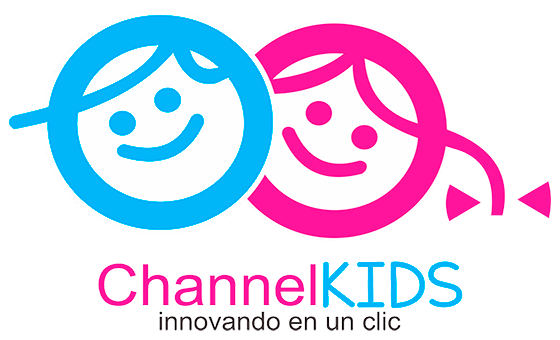 CHANNELKIDS.COMMATERIAEspañolGRADO3°SEMANASemana 1ACTIVIDADESACTIVIDADESACTIVIDADESACTIVIDADESACTIVIDADESACTIVIDADESLo que conocen los niños. Página 39.Comentar con el grupo ¿cuáles son las enfermedades y los accidentes que les han ocurrido?, ¿han sufrido lesiones?, ¿les quedaron cicatrices?, etc. Escribir en el  cuaderno alguna experiencia que hayan tenido por alguna enfermedad o accidente, y escribir cómo la hubieran evitado.Por turnos, leer en voz alta lo que escribieron. Anotar en el pizarrón una lista de las enfermedades y los accidentes que se mencionen.  Formar equipos tomando en cuenta el interés por investigar y difundir cómo prevenir un riesgo. Cada equipo investigará un tema diferente para elaborar un folleto que compartirán con el resto del grupo. Cada equipo escoge un folleto y responde lo siguiente: ¿de qué tema trata?, ¿cómo lo supieron?, ¿cómo está distribuido el texto?, ¿cómo son las ilustraciones, el tipo de letra y sus colores?Cómo son los folletos. Páginas 40 a la 43.Leer el folleto de las páginas 40, 41 y 42 sobre los ciclones. Comentar con los compañeros si éstos ayudan a prevenir una situación de riesgo y el por qué.Elaborar con el equipo otra lista de las características que tendrían que considerar para hacer su propio folleto. Por equipo, escogen un tema a desarrollar en su folleto, realizando ajustes, cambiar opiniones o sugerir otro tema, sin olvidar el objetivo de investigar cómo se previene una situación de riesgo.A buscar la información. Página 44.Con la información obtenida, buscar en la biblioteca títulos de materiales, revisar índices, para  elegir la información que les convenga a su investigación.Reunir folletos sobre el tema elegido, pueden acudir a departamentos de protección civil, bomberos o cruz roja.Mi diccionario. Página 44.Continuar explorando el material para localizar la información que les sea útil y anotarla en su cuaderno.Investigar en un diccionario todas las palabras o conceptos en los que tengan dudas.Comparte experiencias. Página 44.Cada equipo expone frente al grupo dónde hallaron las respuestas a su investigación: muestra el libro, revista, folleto o material. Comentar la importancia del uso de índices, títulos y subtítulos como auxiliares en la búsqueda de información.Lo que conocen los niños. Página 39.Comentar con el grupo ¿cuáles son las enfermedades y los accidentes que les han ocurrido?, ¿han sufrido lesiones?, ¿les quedaron cicatrices?, etc. Escribir en el  cuaderno alguna experiencia que hayan tenido por alguna enfermedad o accidente, y escribir cómo la hubieran evitado.Por turnos, leer en voz alta lo que escribieron. Anotar en el pizarrón una lista de las enfermedades y los accidentes que se mencionen.  Formar equipos tomando en cuenta el interés por investigar y difundir cómo prevenir un riesgo. Cada equipo investigará un tema diferente para elaborar un folleto que compartirán con el resto del grupo. Cada equipo escoge un folleto y responde lo siguiente: ¿de qué tema trata?, ¿cómo lo supieron?, ¿cómo está distribuido el texto?, ¿cómo son las ilustraciones, el tipo de letra y sus colores?Cómo son los folletos. Páginas 40 a la 43.Leer el folleto de las páginas 40, 41 y 42 sobre los ciclones. Comentar con los compañeros si éstos ayudan a prevenir una situación de riesgo y el por qué.Elaborar con el equipo otra lista de las características que tendrían que considerar para hacer su propio folleto. Por equipo, escogen un tema a desarrollar en su folleto, realizando ajustes, cambiar opiniones o sugerir otro tema, sin olvidar el objetivo de investigar cómo se previene una situación de riesgo.A buscar la información. Página 44.Con la información obtenida, buscar en la biblioteca títulos de materiales, revisar índices, para  elegir la información que les convenga a su investigación.Reunir folletos sobre el tema elegido, pueden acudir a departamentos de protección civil, bomberos o cruz roja.Mi diccionario. Página 44.Continuar explorando el material para localizar la información que les sea útil y anotarla en su cuaderno.Investigar en un diccionario todas las palabras o conceptos en los que tengan dudas.Comparte experiencias. Página 44.Cada equipo expone frente al grupo dónde hallaron las respuestas a su investigación: muestra el libro, revista, folleto o material. Comentar la importancia del uso de índices, títulos y subtítulos como auxiliares en la búsqueda de información.Lo que conocen los niños. Página 39.Comentar con el grupo ¿cuáles son las enfermedades y los accidentes que les han ocurrido?, ¿han sufrido lesiones?, ¿les quedaron cicatrices?, etc. Escribir en el  cuaderno alguna experiencia que hayan tenido por alguna enfermedad o accidente, y escribir cómo la hubieran evitado.Por turnos, leer en voz alta lo que escribieron. Anotar en el pizarrón una lista de las enfermedades y los accidentes que se mencionen.  Formar equipos tomando en cuenta el interés por investigar y difundir cómo prevenir un riesgo. Cada equipo investigará un tema diferente para elaborar un folleto que compartirán con el resto del grupo. Cada equipo escoge un folleto y responde lo siguiente: ¿de qué tema trata?, ¿cómo lo supieron?, ¿cómo está distribuido el texto?, ¿cómo son las ilustraciones, el tipo de letra y sus colores?Cómo son los folletos. Páginas 40 a la 43.Leer el folleto de las páginas 40, 41 y 42 sobre los ciclones. Comentar con los compañeros si éstos ayudan a prevenir una situación de riesgo y el por qué.Elaborar con el equipo otra lista de las características que tendrían que considerar para hacer su propio folleto. Por equipo, escogen un tema a desarrollar en su folleto, realizando ajustes, cambiar opiniones o sugerir otro tema, sin olvidar el objetivo de investigar cómo se previene una situación de riesgo.A buscar la información. Página 44.Con la información obtenida, buscar en la biblioteca títulos de materiales, revisar índices, para  elegir la información que les convenga a su investigación.Reunir folletos sobre el tema elegido, pueden acudir a departamentos de protección civil, bomberos o cruz roja.Mi diccionario. Página 44.Continuar explorando el material para localizar la información que les sea útil y anotarla en su cuaderno.Investigar en un diccionario todas las palabras o conceptos en los que tengan dudas.Comparte experiencias. Página 44.Cada equipo expone frente al grupo dónde hallaron las respuestas a su investigación: muestra el libro, revista, folleto o material. Comentar la importancia del uso de índices, títulos y subtítulos como auxiliares en la búsqueda de información.Lo que conocen los niños. Página 39.Comentar con el grupo ¿cuáles son las enfermedades y los accidentes que les han ocurrido?, ¿han sufrido lesiones?, ¿les quedaron cicatrices?, etc. Escribir en el  cuaderno alguna experiencia que hayan tenido por alguna enfermedad o accidente, y escribir cómo la hubieran evitado.Por turnos, leer en voz alta lo que escribieron. Anotar en el pizarrón una lista de las enfermedades y los accidentes que se mencionen.  Formar equipos tomando en cuenta el interés por investigar y difundir cómo prevenir un riesgo. Cada equipo investigará un tema diferente para elaborar un folleto que compartirán con el resto del grupo. Cada equipo escoge un folleto y responde lo siguiente: ¿de qué tema trata?, ¿cómo lo supieron?, ¿cómo está distribuido el texto?, ¿cómo son las ilustraciones, el tipo de letra y sus colores?Cómo son los folletos. Páginas 40 a la 43.Leer el folleto de las páginas 40, 41 y 42 sobre los ciclones. Comentar con los compañeros si éstos ayudan a prevenir una situación de riesgo y el por qué.Elaborar con el equipo otra lista de las características que tendrían que considerar para hacer su propio folleto. Por equipo, escogen un tema a desarrollar en su folleto, realizando ajustes, cambiar opiniones o sugerir otro tema, sin olvidar el objetivo de investigar cómo se previene una situación de riesgo.A buscar la información. Página 44.Con la información obtenida, buscar en la biblioteca títulos de materiales, revisar índices, para  elegir la información que les convenga a su investigación.Reunir folletos sobre el tema elegido, pueden acudir a departamentos de protección civil, bomberos o cruz roja.Mi diccionario. Página 44.Continuar explorando el material para localizar la información que les sea útil y anotarla en su cuaderno.Investigar en un diccionario todas las palabras o conceptos en los que tengan dudas.Comparte experiencias. Página 44.Cada equipo expone frente al grupo dónde hallaron las respuestas a su investigación: muestra el libro, revista, folleto o material. Comentar la importancia del uso de índices, títulos y subtítulos como auxiliares en la búsqueda de información.Lo que conocen los niños. Página 39.Comentar con el grupo ¿cuáles son las enfermedades y los accidentes que les han ocurrido?, ¿han sufrido lesiones?, ¿les quedaron cicatrices?, etc. Escribir en el  cuaderno alguna experiencia que hayan tenido por alguna enfermedad o accidente, y escribir cómo la hubieran evitado.Por turnos, leer en voz alta lo que escribieron. Anotar en el pizarrón una lista de las enfermedades y los accidentes que se mencionen.  Formar equipos tomando en cuenta el interés por investigar y difundir cómo prevenir un riesgo. Cada equipo investigará un tema diferente para elaborar un folleto que compartirán con el resto del grupo. Cada equipo escoge un folleto y responde lo siguiente: ¿de qué tema trata?, ¿cómo lo supieron?, ¿cómo está distribuido el texto?, ¿cómo son las ilustraciones, el tipo de letra y sus colores?Cómo son los folletos. Páginas 40 a la 43.Leer el folleto de las páginas 40, 41 y 42 sobre los ciclones. Comentar con los compañeros si éstos ayudan a prevenir una situación de riesgo y el por qué.Elaborar con el equipo otra lista de las características que tendrían que considerar para hacer su propio folleto. Por equipo, escogen un tema a desarrollar en su folleto, realizando ajustes, cambiar opiniones o sugerir otro tema, sin olvidar el objetivo de investigar cómo se previene una situación de riesgo.A buscar la información. Página 44.Con la información obtenida, buscar en la biblioteca títulos de materiales, revisar índices, para  elegir la información que les convenga a su investigación.Reunir folletos sobre el tema elegido, pueden acudir a departamentos de protección civil, bomberos o cruz roja.Mi diccionario. Página 44.Continuar explorando el material para localizar la información que les sea útil y anotarla en su cuaderno.Investigar en un diccionario todas las palabras o conceptos en los que tengan dudas.Comparte experiencias. Página 44.Cada equipo expone frente al grupo dónde hallaron las respuestas a su investigación: muestra el libro, revista, folleto o material. Comentar la importancia del uso de índices, títulos y subtítulos como auxiliares en la búsqueda de información.Lo que conocen los niños. Página 39.Comentar con el grupo ¿cuáles son las enfermedades y los accidentes que les han ocurrido?, ¿han sufrido lesiones?, ¿les quedaron cicatrices?, etc. Escribir en el  cuaderno alguna experiencia que hayan tenido por alguna enfermedad o accidente, y escribir cómo la hubieran evitado.Por turnos, leer en voz alta lo que escribieron. Anotar en el pizarrón una lista de las enfermedades y los accidentes que se mencionen.  Formar equipos tomando en cuenta el interés por investigar y difundir cómo prevenir un riesgo. Cada equipo investigará un tema diferente para elaborar un folleto que compartirán con el resto del grupo. Cada equipo escoge un folleto y responde lo siguiente: ¿de qué tema trata?, ¿cómo lo supieron?, ¿cómo está distribuido el texto?, ¿cómo son las ilustraciones, el tipo de letra y sus colores?Cómo son los folletos. Páginas 40 a la 43.Leer el folleto de las páginas 40, 41 y 42 sobre los ciclones. Comentar con los compañeros si éstos ayudan a prevenir una situación de riesgo y el por qué.Elaborar con el equipo otra lista de las características que tendrían que considerar para hacer su propio folleto. Por equipo, escogen un tema a desarrollar en su folleto, realizando ajustes, cambiar opiniones o sugerir otro tema, sin olvidar el objetivo de investigar cómo se previene una situación de riesgo.A buscar la información. Página 44.Con la información obtenida, buscar en la biblioteca títulos de materiales, revisar índices, para  elegir la información que les convenga a su investigación.Reunir folletos sobre el tema elegido, pueden acudir a departamentos de protección civil, bomberos o cruz roja.Mi diccionario. Página 44.Continuar explorando el material para localizar la información que les sea útil y anotarla en su cuaderno.Investigar en un diccionario todas las palabras o conceptos en los que tengan dudas.Comparte experiencias. Página 44.Cada equipo expone frente al grupo dónde hallaron las respuestas a su investigación: muestra el libro, revista, folleto o material. Comentar la importancia del uso de índices, títulos y subtítulos como auxiliares en la búsqueda de información.MATERIAEspañolGRADO3°SEMANASemana 2ACTIVIDADESACTIVIDADESACTIVIDADESACTIVIDADESACTIVIDADESACTIVIDADESDiagramas para resumir y ordenar información. Página 45.Con la información que encontraron, hacer un diagrama que contenga todos los subtemas que van a incluir en el folleto.Pedir a los alumnos se aseguren de que en un subtema se defina el riesgo, en otro que estén delimitados claramente las causas, y en uno más donde se expongan las acciones preventivas.Escribir un folleto. Página 46.De acuerdo con su diagrama, escriban los textos de una de las partes del folleto.Es importante que sea breve, que las indicaciones e información sean claras, y que sólo anoten lo relacionado con el tema. Intercambien con sus compañeros de equipo la sección que cada uno escribió.Corrijan los textos y los copien en su cuaderno.Producto final. Página 46. Cada integrante del equipo elaborará un folleto con los textos que copió en su cuaderno. Preparar las hojas para hacer su folleto recordando la distribución de espacio en cada sección.Comenzar a escribir. Considerar espacio para títulos, subtítulos e ilustraciones. Resaltar los títulos con otro color o tipo de letra.Revisar para que no cometan errores de ortografía ni de puntuación.Hacer más copias de los folletos y distribuirlas entre los compañeros de otros grupos.Intercambiar sus folletos con los demás equipos y comentar qué les llamó más la atención. Seleccionar uno de los folletos para  integrarlo al periódico mural.Diagramas para resumir y ordenar información. Página 45.Con la información que encontraron, hacer un diagrama que contenga todos los subtemas que van a incluir en el folleto.Pedir a los alumnos se aseguren de que en un subtema se defina el riesgo, en otro que estén delimitados claramente las causas, y en uno más donde se expongan las acciones preventivas.Escribir un folleto. Página 46.De acuerdo con su diagrama, escriban los textos de una de las partes del folleto.Es importante que sea breve, que las indicaciones e información sean claras, y que sólo anoten lo relacionado con el tema. Intercambien con sus compañeros de equipo la sección que cada uno escribió.Corrijan los textos y los copien en su cuaderno.Producto final. Página 46. Cada integrante del equipo elaborará un folleto con los textos que copió en su cuaderno. Preparar las hojas para hacer su folleto recordando la distribución de espacio en cada sección.Comenzar a escribir. Considerar espacio para títulos, subtítulos e ilustraciones. Resaltar los títulos con otro color o tipo de letra.Revisar para que no cometan errores de ortografía ni de puntuación.Hacer más copias de los folletos y distribuirlas entre los compañeros de otros grupos.Intercambiar sus folletos con los demás equipos y comentar qué les llamó más la atención. Seleccionar uno de los folletos para  integrarlo al periódico mural.Diagramas para resumir y ordenar información. Página 45.Con la información que encontraron, hacer un diagrama que contenga todos los subtemas que van a incluir en el folleto.Pedir a los alumnos se aseguren de que en un subtema se defina el riesgo, en otro que estén delimitados claramente las causas, y en uno más donde se expongan las acciones preventivas.Escribir un folleto. Página 46.De acuerdo con su diagrama, escriban los textos de una de las partes del folleto.Es importante que sea breve, que las indicaciones e información sean claras, y que sólo anoten lo relacionado con el tema. Intercambien con sus compañeros de equipo la sección que cada uno escribió.Corrijan los textos y los copien en su cuaderno.Producto final. Página 46. Cada integrante del equipo elaborará un folleto con los textos que copió en su cuaderno. Preparar las hojas para hacer su folleto recordando la distribución de espacio en cada sección.Comenzar a escribir. Considerar espacio para títulos, subtítulos e ilustraciones. Resaltar los títulos con otro color o tipo de letra.Revisar para que no cometan errores de ortografía ni de puntuación.Hacer más copias de los folletos y distribuirlas entre los compañeros de otros grupos.Intercambiar sus folletos con los demás equipos y comentar qué les llamó más la atención. Seleccionar uno de los folletos para  integrarlo al periódico mural.Diagramas para resumir y ordenar información. Página 45.Con la información que encontraron, hacer un diagrama que contenga todos los subtemas que van a incluir en el folleto.Pedir a los alumnos se aseguren de que en un subtema se defina el riesgo, en otro que estén delimitados claramente las causas, y en uno más donde se expongan las acciones preventivas.Escribir un folleto. Página 46.De acuerdo con su diagrama, escriban los textos de una de las partes del folleto.Es importante que sea breve, que las indicaciones e información sean claras, y que sólo anoten lo relacionado con el tema. Intercambien con sus compañeros de equipo la sección que cada uno escribió.Corrijan los textos y los copien en su cuaderno.Producto final. Página 46. Cada integrante del equipo elaborará un folleto con los textos que copió en su cuaderno. Preparar las hojas para hacer su folleto recordando la distribución de espacio en cada sección.Comenzar a escribir. Considerar espacio para títulos, subtítulos e ilustraciones. Resaltar los títulos con otro color o tipo de letra.Revisar para que no cometan errores de ortografía ni de puntuación.Hacer más copias de los folletos y distribuirlas entre los compañeros de otros grupos.Intercambiar sus folletos con los demás equipos y comentar qué les llamó más la atención. Seleccionar uno de los folletos para  integrarlo al periódico mural.Diagramas para resumir y ordenar información. Página 45.Con la información que encontraron, hacer un diagrama que contenga todos los subtemas que van a incluir en el folleto.Pedir a los alumnos se aseguren de que en un subtema se defina el riesgo, en otro que estén delimitados claramente las causas, y en uno más donde se expongan las acciones preventivas.Escribir un folleto. Página 46.De acuerdo con su diagrama, escriban los textos de una de las partes del folleto.Es importante que sea breve, que las indicaciones e información sean claras, y que sólo anoten lo relacionado con el tema. Intercambien con sus compañeros de equipo la sección que cada uno escribió.Corrijan los textos y los copien en su cuaderno.Producto final. Página 46. Cada integrante del equipo elaborará un folleto con los textos que copió en su cuaderno. Preparar las hojas para hacer su folleto recordando la distribución de espacio en cada sección.Comenzar a escribir. Considerar espacio para títulos, subtítulos e ilustraciones. Resaltar los títulos con otro color o tipo de letra.Revisar para que no cometan errores de ortografía ni de puntuación.Hacer más copias de los folletos y distribuirlas entre los compañeros de otros grupos.Intercambiar sus folletos con los demás equipos y comentar qué les llamó más la atención. Seleccionar uno de los folletos para  integrarlo al periódico mural.Diagramas para resumir y ordenar información. Página 45.Con la información que encontraron, hacer un diagrama que contenga todos los subtemas que van a incluir en el folleto.Pedir a los alumnos se aseguren de que en un subtema se defina el riesgo, en otro que estén delimitados claramente las causas, y en uno más donde se expongan las acciones preventivas.Escribir un folleto. Página 46.De acuerdo con su diagrama, escriban los textos de una de las partes del folleto.Es importante que sea breve, que las indicaciones e información sean claras, y que sólo anoten lo relacionado con el tema. Intercambien con sus compañeros de equipo la sección que cada uno escribió.Corrijan los textos y los copien en su cuaderno.Producto final. Página 46. Cada integrante del equipo elaborará un folleto con los textos que copió en su cuaderno. Preparar las hojas para hacer su folleto recordando la distribución de espacio en cada sección.Comenzar a escribir. Considerar espacio para títulos, subtítulos e ilustraciones. Resaltar los títulos con otro color o tipo de letra.Revisar para que no cometan errores de ortografía ni de puntuación.Hacer más copias de los folletos y distribuirlas entre los compañeros de otros grupos.Intercambiar sus folletos con los demás equipos y comentar qué les llamó más la atención. Seleccionar uno de los folletos para  integrarlo al periódico mural.MATERIAEspañolGRADO3°SEMANASemana 3ACTIVIDADESACTIVIDADESACTIVIDADESACTIVIDADESACTIVIDADESACTIVIDADESLo que conocen los niños. Página 49.Comentar con los compañeros y con el profesor algunas experiencias que hayan tenido con la poesía. ¿Has escuchado o declamado un poema?, ¿en dónde?, ¿qué sentiste cuando lo dijiste o lo escuchaste?, ¿en qué ocasiones has visto que se dice un poema? Expliquen dónde y por qué lo aprendieron, y qué sienten cuando lo escuchan o lo dicen.Leamos poemas. Página 49.Leer poemas de la biblioteca del aula que tengan al alcance.Seleccionar algunos de otros autores como Gabriela Mistral, Rubén Darío, Antonio Machado y José Martí.Preparar un ambiente agradable en el que se sientan cómodos para escuchar y leer poesía. Puede ser el salón, el patio, la biblioteca o un área verde de la escuela. Pueden poner música suave de fondo e incluso poner algunos cojines y mantas para sentarse o recostarse en el suelo.Los autores de los poemas.  Página 50.Con ayuda del docente investigar los datos biográficos del autor de los poemas que leyeron y comentar con sus compañeros si esta información les permite comprender mejor sus poemas y por qué. Buscar otros poemas del mismo autor.Características generales de los poemas. Página 50. Preguntar al alumno ¿puedes identificar los versos de uno de los poemas que leíste? ¿cuántos versos y estrofas tiene? Comentar  en el  grupo. Leer  y observar el fragmento de Gabriela Mistral "Apegado a mí".Leer los poemas de la página 51.Solicitar a los alumnos que mediante colores diferentes identifiquen y señalen la rima, versos y estrofas en los poemas.¡A jugar con las palabras!  Página 51.Con ayuda del docente, identificar rimas en los poemas que han leído.Marcar las palabras que riman y cambiarlas por otras que rimen.Escriban en una hoja el poema modificado y compartirlo con sus compañeros.Pueden realizar este ejercicio con canciones de su agrado.Lectura de poesía en voz alta. Página 52.Leer poemas en voz alta para apreciar la belleza de los mismos.Elegir un poema del mismo autor, copiarlo a la hoja, ensayarlo tantas veces como sea necesario y decirlo en voz alta.Compartir su experiencia con el grupo.Sentido literal y figurado. Página 52 a la 55.Encontrar la diferencia entre lo literal y lo literario, para esto es necesario llevar dos tipos de poemas, donde se pueda identificar ambas formas.Leer el poema “sonatina” en voz alta y hacer preguntas a los alumnos al respecto.Identificar las frases donde se encuentre el significado literal y el literario.Preguntar a los alumnos ¿qué quiso decir el autor con ese poema?, ¿qué significa boca de fresa?, ¿realmente es como la fresa?, ¿por qué se le dice de fresa?, etc.¡A jugar con las palabras! Página 54.Organizados en equipos, elegir objetos del salón o animales de la comunidad. Describirlos utilizando palabras con sentido figurado. Con las descripciones, construir adivinanzas.Ayudar al alumno a elaborar una definición acerca del sentido literal y el sentido figurado. Incluir ejemplos.Lo que conocen los niños. Página 49.Comentar con los compañeros y con el profesor algunas experiencias que hayan tenido con la poesía. ¿Has escuchado o declamado un poema?, ¿en dónde?, ¿qué sentiste cuando lo dijiste o lo escuchaste?, ¿en qué ocasiones has visto que se dice un poema? Expliquen dónde y por qué lo aprendieron, y qué sienten cuando lo escuchan o lo dicen.Leamos poemas. Página 49.Leer poemas de la biblioteca del aula que tengan al alcance.Seleccionar algunos de otros autores como Gabriela Mistral, Rubén Darío, Antonio Machado y José Martí.Preparar un ambiente agradable en el que se sientan cómodos para escuchar y leer poesía. Puede ser el salón, el patio, la biblioteca o un área verde de la escuela. Pueden poner música suave de fondo e incluso poner algunos cojines y mantas para sentarse o recostarse en el suelo.Los autores de los poemas.  Página 50.Con ayuda del docente investigar los datos biográficos del autor de los poemas que leyeron y comentar con sus compañeros si esta información les permite comprender mejor sus poemas y por qué. Buscar otros poemas del mismo autor.Características generales de los poemas. Página 50. Preguntar al alumno ¿puedes identificar los versos de uno de los poemas que leíste? ¿cuántos versos y estrofas tiene? Comentar  en el  grupo. Leer  y observar el fragmento de Gabriela Mistral "Apegado a mí".Leer los poemas de la página 51.Solicitar a los alumnos que mediante colores diferentes identifiquen y señalen la rima, versos y estrofas en los poemas.¡A jugar con las palabras!  Página 51.Con ayuda del docente, identificar rimas en los poemas que han leído.Marcar las palabras que riman y cambiarlas por otras que rimen.Escriban en una hoja el poema modificado y compartirlo con sus compañeros.Pueden realizar este ejercicio con canciones de su agrado.Lectura de poesía en voz alta. Página 52.Leer poemas en voz alta para apreciar la belleza de los mismos.Elegir un poema del mismo autor, copiarlo a la hoja, ensayarlo tantas veces como sea necesario y decirlo en voz alta.Compartir su experiencia con el grupo.Sentido literal y figurado. Página 52 a la 55.Encontrar la diferencia entre lo literal y lo literario, para esto es necesario llevar dos tipos de poemas, donde se pueda identificar ambas formas.Leer el poema “sonatina” en voz alta y hacer preguntas a los alumnos al respecto.Identificar las frases donde se encuentre el significado literal y el literario.Preguntar a los alumnos ¿qué quiso decir el autor con ese poema?, ¿qué significa boca de fresa?, ¿realmente es como la fresa?, ¿por qué se le dice de fresa?, etc.¡A jugar con las palabras! Página 54.Organizados en equipos, elegir objetos del salón o animales de la comunidad. Describirlos utilizando palabras con sentido figurado. Con las descripciones, construir adivinanzas.Ayudar al alumno a elaborar una definición acerca del sentido literal y el sentido figurado. Incluir ejemplos.Lo que conocen los niños. Página 49.Comentar con los compañeros y con el profesor algunas experiencias que hayan tenido con la poesía. ¿Has escuchado o declamado un poema?, ¿en dónde?, ¿qué sentiste cuando lo dijiste o lo escuchaste?, ¿en qué ocasiones has visto que se dice un poema? Expliquen dónde y por qué lo aprendieron, y qué sienten cuando lo escuchan o lo dicen.Leamos poemas. Página 49.Leer poemas de la biblioteca del aula que tengan al alcance.Seleccionar algunos de otros autores como Gabriela Mistral, Rubén Darío, Antonio Machado y José Martí.Preparar un ambiente agradable en el que se sientan cómodos para escuchar y leer poesía. Puede ser el salón, el patio, la biblioteca o un área verde de la escuela. Pueden poner música suave de fondo e incluso poner algunos cojines y mantas para sentarse o recostarse en el suelo.Los autores de los poemas.  Página 50.Con ayuda del docente investigar los datos biográficos del autor de los poemas que leyeron y comentar con sus compañeros si esta información les permite comprender mejor sus poemas y por qué. Buscar otros poemas del mismo autor.Características generales de los poemas. Página 50. Preguntar al alumno ¿puedes identificar los versos de uno de los poemas que leíste? ¿cuántos versos y estrofas tiene? Comentar  en el  grupo. Leer  y observar el fragmento de Gabriela Mistral "Apegado a mí".Leer los poemas de la página 51.Solicitar a los alumnos que mediante colores diferentes identifiquen y señalen la rima, versos y estrofas en los poemas.¡A jugar con las palabras!  Página 51.Con ayuda del docente, identificar rimas en los poemas que han leído.Marcar las palabras que riman y cambiarlas por otras que rimen.Escriban en una hoja el poema modificado y compartirlo con sus compañeros.Pueden realizar este ejercicio con canciones de su agrado.Lectura de poesía en voz alta. Página 52.Leer poemas en voz alta para apreciar la belleza de los mismos.Elegir un poema del mismo autor, copiarlo a la hoja, ensayarlo tantas veces como sea necesario y decirlo en voz alta.Compartir su experiencia con el grupo.Sentido literal y figurado. Página 52 a la 55.Encontrar la diferencia entre lo literal y lo literario, para esto es necesario llevar dos tipos de poemas, donde se pueda identificar ambas formas.Leer el poema “sonatina” en voz alta y hacer preguntas a los alumnos al respecto.Identificar las frases donde se encuentre el significado literal y el literario.Preguntar a los alumnos ¿qué quiso decir el autor con ese poema?, ¿qué significa boca de fresa?, ¿realmente es como la fresa?, ¿por qué se le dice de fresa?, etc.¡A jugar con las palabras! Página 54.Organizados en equipos, elegir objetos del salón o animales de la comunidad. Describirlos utilizando palabras con sentido figurado. Con las descripciones, construir adivinanzas.Ayudar al alumno a elaborar una definición acerca del sentido literal y el sentido figurado. Incluir ejemplos.Lo que conocen los niños. Página 49.Comentar con los compañeros y con el profesor algunas experiencias que hayan tenido con la poesía. ¿Has escuchado o declamado un poema?, ¿en dónde?, ¿qué sentiste cuando lo dijiste o lo escuchaste?, ¿en qué ocasiones has visto que se dice un poema? Expliquen dónde y por qué lo aprendieron, y qué sienten cuando lo escuchan o lo dicen.Leamos poemas. Página 49.Leer poemas de la biblioteca del aula que tengan al alcance.Seleccionar algunos de otros autores como Gabriela Mistral, Rubén Darío, Antonio Machado y José Martí.Preparar un ambiente agradable en el que se sientan cómodos para escuchar y leer poesía. Puede ser el salón, el patio, la biblioteca o un área verde de la escuela. Pueden poner música suave de fondo e incluso poner algunos cojines y mantas para sentarse o recostarse en el suelo.Los autores de los poemas.  Página 50.Con ayuda del docente investigar los datos biográficos del autor de los poemas que leyeron y comentar con sus compañeros si esta información les permite comprender mejor sus poemas y por qué. Buscar otros poemas del mismo autor.Características generales de los poemas. Página 50. Preguntar al alumno ¿puedes identificar los versos de uno de los poemas que leíste? ¿cuántos versos y estrofas tiene? Comentar  en el  grupo. Leer  y observar el fragmento de Gabriela Mistral "Apegado a mí".Leer los poemas de la página 51.Solicitar a los alumnos que mediante colores diferentes identifiquen y señalen la rima, versos y estrofas en los poemas.¡A jugar con las palabras!  Página 51.Con ayuda del docente, identificar rimas en los poemas que han leído.Marcar las palabras que riman y cambiarlas por otras que rimen.Escriban en una hoja el poema modificado y compartirlo con sus compañeros.Pueden realizar este ejercicio con canciones de su agrado.Lectura de poesía en voz alta. Página 52.Leer poemas en voz alta para apreciar la belleza de los mismos.Elegir un poema del mismo autor, copiarlo a la hoja, ensayarlo tantas veces como sea necesario y decirlo en voz alta.Compartir su experiencia con el grupo.Sentido literal y figurado. Página 52 a la 55.Encontrar la diferencia entre lo literal y lo literario, para esto es necesario llevar dos tipos de poemas, donde se pueda identificar ambas formas.Leer el poema “sonatina” en voz alta y hacer preguntas a los alumnos al respecto.Identificar las frases donde se encuentre el significado literal y el literario.Preguntar a los alumnos ¿qué quiso decir el autor con ese poema?, ¿qué significa boca de fresa?, ¿realmente es como la fresa?, ¿por qué se le dice de fresa?, etc.¡A jugar con las palabras! Página 54.Organizados en equipos, elegir objetos del salón o animales de la comunidad. Describirlos utilizando palabras con sentido figurado. Con las descripciones, construir adivinanzas.Ayudar al alumno a elaborar una definición acerca del sentido literal y el sentido figurado. Incluir ejemplos.Lo que conocen los niños. Página 49.Comentar con los compañeros y con el profesor algunas experiencias que hayan tenido con la poesía. ¿Has escuchado o declamado un poema?, ¿en dónde?, ¿qué sentiste cuando lo dijiste o lo escuchaste?, ¿en qué ocasiones has visto que se dice un poema? Expliquen dónde y por qué lo aprendieron, y qué sienten cuando lo escuchan o lo dicen.Leamos poemas. Página 49.Leer poemas de la biblioteca del aula que tengan al alcance.Seleccionar algunos de otros autores como Gabriela Mistral, Rubén Darío, Antonio Machado y José Martí.Preparar un ambiente agradable en el que se sientan cómodos para escuchar y leer poesía. Puede ser el salón, el patio, la biblioteca o un área verde de la escuela. Pueden poner música suave de fondo e incluso poner algunos cojines y mantas para sentarse o recostarse en el suelo.Los autores de los poemas.  Página 50.Con ayuda del docente investigar los datos biográficos del autor de los poemas que leyeron y comentar con sus compañeros si esta información les permite comprender mejor sus poemas y por qué. Buscar otros poemas del mismo autor.Características generales de los poemas. Página 50. Preguntar al alumno ¿puedes identificar los versos de uno de los poemas que leíste? ¿cuántos versos y estrofas tiene? Comentar  en el  grupo. Leer  y observar el fragmento de Gabriela Mistral "Apegado a mí".Leer los poemas de la página 51.Solicitar a los alumnos que mediante colores diferentes identifiquen y señalen la rima, versos y estrofas en los poemas.¡A jugar con las palabras!  Página 51.Con ayuda del docente, identificar rimas en los poemas que han leído.Marcar las palabras que riman y cambiarlas por otras que rimen.Escriban en una hoja el poema modificado y compartirlo con sus compañeros.Pueden realizar este ejercicio con canciones de su agrado.Lectura de poesía en voz alta. Página 52.Leer poemas en voz alta para apreciar la belleza de los mismos.Elegir un poema del mismo autor, copiarlo a la hoja, ensayarlo tantas veces como sea necesario y decirlo en voz alta.Compartir su experiencia con el grupo.Sentido literal y figurado. Página 52 a la 55.Encontrar la diferencia entre lo literal y lo literario, para esto es necesario llevar dos tipos de poemas, donde se pueda identificar ambas formas.Leer el poema “sonatina” en voz alta y hacer preguntas a los alumnos al respecto.Identificar las frases donde se encuentre el significado literal y el literario.Preguntar a los alumnos ¿qué quiso decir el autor con ese poema?, ¿qué significa boca de fresa?, ¿realmente es como la fresa?, ¿por qué se le dice de fresa?, etc.¡A jugar con las palabras! Página 54.Organizados en equipos, elegir objetos del salón o animales de la comunidad. Describirlos utilizando palabras con sentido figurado. Con las descripciones, construir adivinanzas.Ayudar al alumno a elaborar una definición acerca del sentido literal y el sentido figurado. Incluir ejemplos.Lo que conocen los niños. Página 49.Comentar con los compañeros y con el profesor algunas experiencias que hayan tenido con la poesía. ¿Has escuchado o declamado un poema?, ¿en dónde?, ¿qué sentiste cuando lo dijiste o lo escuchaste?, ¿en qué ocasiones has visto que se dice un poema? Expliquen dónde y por qué lo aprendieron, y qué sienten cuando lo escuchan o lo dicen.Leamos poemas. Página 49.Leer poemas de la biblioteca del aula que tengan al alcance.Seleccionar algunos de otros autores como Gabriela Mistral, Rubén Darío, Antonio Machado y José Martí.Preparar un ambiente agradable en el que se sientan cómodos para escuchar y leer poesía. Puede ser el salón, el patio, la biblioteca o un área verde de la escuela. Pueden poner música suave de fondo e incluso poner algunos cojines y mantas para sentarse o recostarse en el suelo.Los autores de los poemas.  Página 50.Con ayuda del docente investigar los datos biográficos del autor de los poemas que leyeron y comentar con sus compañeros si esta información les permite comprender mejor sus poemas y por qué. Buscar otros poemas del mismo autor.Características generales de los poemas. Página 50. Preguntar al alumno ¿puedes identificar los versos de uno de los poemas que leíste? ¿cuántos versos y estrofas tiene? Comentar  en el  grupo. Leer  y observar el fragmento de Gabriela Mistral "Apegado a mí".Leer los poemas de la página 51.Solicitar a los alumnos que mediante colores diferentes identifiquen y señalen la rima, versos y estrofas en los poemas.¡A jugar con las palabras!  Página 51.Con ayuda del docente, identificar rimas en los poemas que han leído.Marcar las palabras que riman y cambiarlas por otras que rimen.Escriban en una hoja el poema modificado y compartirlo con sus compañeros.Pueden realizar este ejercicio con canciones de su agrado.Lectura de poesía en voz alta. Página 52.Leer poemas en voz alta para apreciar la belleza de los mismos.Elegir un poema del mismo autor, copiarlo a la hoja, ensayarlo tantas veces como sea necesario y decirlo en voz alta.Compartir su experiencia con el grupo.Sentido literal y figurado. Página 52 a la 55.Encontrar la diferencia entre lo literal y lo literario, para esto es necesario llevar dos tipos de poemas, donde se pueda identificar ambas formas.Leer el poema “sonatina” en voz alta y hacer preguntas a los alumnos al respecto.Identificar las frases donde se encuentre el significado literal y el literario.Preguntar a los alumnos ¿qué quiso decir el autor con ese poema?, ¿qué significa boca de fresa?, ¿realmente es como la fresa?, ¿por qué se le dice de fresa?, etc.¡A jugar con las palabras! Página 54.Organizados en equipos, elegir objetos del salón o animales de la comunidad. Describirlos utilizando palabras con sentido figurado. Con las descripciones, construir adivinanzas.Ayudar al alumno a elaborar una definición acerca del sentido literal y el sentido figurado. Incluir ejemplos.MATERIAEspañolGRADO3°SEMANASemana 4ACTIVIDADESACTIVIDADESACTIVIDADESACTIVIDADESACTIVIDADESACTIVIDADESRecursos literarios: símil y onomatopeya.  Páginas 56 a la 59.En grupo analizar los recursos literarios: símil y onomatopeya. Identificar estos recursos en algunos poemas, canciones o adivinanzas.Integrar a su diccionario los conceptos de: literal, literario, símil, onomatopeya, aliteración, así como otros recursos utilizados en la poesía.Organizados en grupo, anotar en un pliego de papel las características que pudieron identificar en la obra del autor seleccionado. Escribir su nombre y los títulos de los poemas. Pegar el papel a la vista de todos.Realizar una definición de las comparaciones poéticas o símiles, onomatopeyas y aliteraciones. Escribir dos o tres ejemplos de cada una.Describe con sentido figurado a una persona.  Página 60.Pensar en una persona a describir, en sus características, en lo que hace y lo que les hace sentir bien.  Anoten sus ideas y traten de expresarlas a través de comparaciones y onomatopeyas.Otro autor, otros poemas.  Página 61.Previamente seleccionar poemas de otro autor que escriba sobre temas diferentes a los ya estudiados. En equipos, los alumnos leen los poemas, buscan datos biográficos del autor, identifican los temas que trata el autor en su obra poética, descubren la rima, las comparaciones y el tipo de lenguaje que utiliza.Pedir que escriban en un pliego de papel las características de estos poemas y lo peguen a la vista de todos.Comparen los poemas de este autor con los de otro, leídos anteriormente.Tarjetas con poemas. Página 62Elegir a una persona a la cual le quieren decir sus emociones. Localizar un poema que describa lo que se siente o inventar dicho poema.Escribir en el cuaderno los sentimientos y emociones que esa persona provoca en ti.Hacer un borrador en el cuaderno y posteriormente pasarlo en limpio en una tarjeta.Producto final. Página 62.Escribir la versión final del poema e ilustrarlo.Ensayar el poema varias veces.Hacer énfasis en la entonación y el ritmo en la lectura del poema.Hacer una presentación formal del poema.Invitar a varias personas a escuchar los poemas.Recursos literarios: símil y onomatopeya.  Páginas 56 a la 59.En grupo analizar los recursos literarios: símil y onomatopeya. Identificar estos recursos en algunos poemas, canciones o adivinanzas.Integrar a su diccionario los conceptos de: literal, literario, símil, onomatopeya, aliteración, así como otros recursos utilizados en la poesía.Organizados en grupo, anotar en un pliego de papel las características que pudieron identificar en la obra del autor seleccionado. Escribir su nombre y los títulos de los poemas. Pegar el papel a la vista de todos.Realizar una definición de las comparaciones poéticas o símiles, onomatopeyas y aliteraciones. Escribir dos o tres ejemplos de cada una.Describe con sentido figurado a una persona.  Página 60.Pensar en una persona a describir, en sus características, en lo que hace y lo que les hace sentir bien.  Anoten sus ideas y traten de expresarlas a través de comparaciones y onomatopeyas.Otro autor, otros poemas.  Página 61.Previamente seleccionar poemas de otro autor que escriba sobre temas diferentes a los ya estudiados. En equipos, los alumnos leen los poemas, buscan datos biográficos del autor, identifican los temas que trata el autor en su obra poética, descubren la rima, las comparaciones y el tipo de lenguaje que utiliza.Pedir que escriban en un pliego de papel las características de estos poemas y lo peguen a la vista de todos.Comparen los poemas de este autor con los de otro, leídos anteriormente.Tarjetas con poemas. Página 62Elegir a una persona a la cual le quieren decir sus emociones. Localizar un poema que describa lo que se siente o inventar dicho poema.Escribir en el cuaderno los sentimientos y emociones que esa persona provoca en ti.Hacer un borrador en el cuaderno y posteriormente pasarlo en limpio en una tarjeta.Producto final. Página 62.Escribir la versión final del poema e ilustrarlo.Ensayar el poema varias veces.Hacer énfasis en la entonación y el ritmo en la lectura del poema.Hacer una presentación formal del poema.Invitar a varias personas a escuchar los poemas.Recursos literarios: símil y onomatopeya.  Páginas 56 a la 59.En grupo analizar los recursos literarios: símil y onomatopeya. Identificar estos recursos en algunos poemas, canciones o adivinanzas.Integrar a su diccionario los conceptos de: literal, literario, símil, onomatopeya, aliteración, así como otros recursos utilizados en la poesía.Organizados en grupo, anotar en un pliego de papel las características que pudieron identificar en la obra del autor seleccionado. Escribir su nombre y los títulos de los poemas. Pegar el papel a la vista de todos.Realizar una definición de las comparaciones poéticas o símiles, onomatopeyas y aliteraciones. Escribir dos o tres ejemplos de cada una.Describe con sentido figurado a una persona.  Página 60.Pensar en una persona a describir, en sus características, en lo que hace y lo que les hace sentir bien.  Anoten sus ideas y traten de expresarlas a través de comparaciones y onomatopeyas.Otro autor, otros poemas.  Página 61.Previamente seleccionar poemas de otro autor que escriba sobre temas diferentes a los ya estudiados. En equipos, los alumnos leen los poemas, buscan datos biográficos del autor, identifican los temas que trata el autor en su obra poética, descubren la rima, las comparaciones y el tipo de lenguaje que utiliza.Pedir que escriban en un pliego de papel las características de estos poemas y lo peguen a la vista de todos.Comparen los poemas de este autor con los de otro, leídos anteriormente.Tarjetas con poemas. Página 62Elegir a una persona a la cual le quieren decir sus emociones. Localizar un poema que describa lo que se siente o inventar dicho poema.Escribir en el cuaderno los sentimientos y emociones que esa persona provoca en ti.Hacer un borrador en el cuaderno y posteriormente pasarlo en limpio en una tarjeta.Producto final. Página 62.Escribir la versión final del poema e ilustrarlo.Ensayar el poema varias veces.Hacer énfasis en la entonación y el ritmo en la lectura del poema.Hacer una presentación formal del poema.Invitar a varias personas a escuchar los poemas.Recursos literarios: símil y onomatopeya.  Páginas 56 a la 59.En grupo analizar los recursos literarios: símil y onomatopeya. Identificar estos recursos en algunos poemas, canciones o adivinanzas.Integrar a su diccionario los conceptos de: literal, literario, símil, onomatopeya, aliteración, así como otros recursos utilizados en la poesía.Organizados en grupo, anotar en un pliego de papel las características que pudieron identificar en la obra del autor seleccionado. Escribir su nombre y los títulos de los poemas. Pegar el papel a la vista de todos.Realizar una definición de las comparaciones poéticas o símiles, onomatopeyas y aliteraciones. Escribir dos o tres ejemplos de cada una.Describe con sentido figurado a una persona.  Página 60.Pensar en una persona a describir, en sus características, en lo que hace y lo que les hace sentir bien.  Anoten sus ideas y traten de expresarlas a través de comparaciones y onomatopeyas.Otro autor, otros poemas.  Página 61.Previamente seleccionar poemas de otro autor que escriba sobre temas diferentes a los ya estudiados. En equipos, los alumnos leen los poemas, buscan datos biográficos del autor, identifican los temas que trata el autor en su obra poética, descubren la rima, las comparaciones y el tipo de lenguaje que utiliza.Pedir que escriban en un pliego de papel las características de estos poemas y lo peguen a la vista de todos.Comparen los poemas de este autor con los de otro, leídos anteriormente.Tarjetas con poemas. Página 62Elegir a una persona a la cual le quieren decir sus emociones. Localizar un poema que describa lo que se siente o inventar dicho poema.Escribir en el cuaderno los sentimientos y emociones que esa persona provoca en ti.Hacer un borrador en el cuaderno y posteriormente pasarlo en limpio en una tarjeta.Producto final. Página 62.Escribir la versión final del poema e ilustrarlo.Ensayar el poema varias veces.Hacer énfasis en la entonación y el ritmo en la lectura del poema.Hacer una presentación formal del poema.Invitar a varias personas a escuchar los poemas.Recursos literarios: símil y onomatopeya.  Páginas 56 a la 59.En grupo analizar los recursos literarios: símil y onomatopeya. Identificar estos recursos en algunos poemas, canciones o adivinanzas.Integrar a su diccionario los conceptos de: literal, literario, símil, onomatopeya, aliteración, así como otros recursos utilizados en la poesía.Organizados en grupo, anotar en un pliego de papel las características que pudieron identificar en la obra del autor seleccionado. Escribir su nombre y los títulos de los poemas. Pegar el papel a la vista de todos.Realizar una definición de las comparaciones poéticas o símiles, onomatopeyas y aliteraciones. Escribir dos o tres ejemplos de cada una.Describe con sentido figurado a una persona.  Página 60.Pensar en una persona a describir, en sus características, en lo que hace y lo que les hace sentir bien.  Anoten sus ideas y traten de expresarlas a través de comparaciones y onomatopeyas.Otro autor, otros poemas.  Página 61.Previamente seleccionar poemas de otro autor que escriba sobre temas diferentes a los ya estudiados. En equipos, los alumnos leen los poemas, buscan datos biográficos del autor, identifican los temas que trata el autor en su obra poética, descubren la rima, las comparaciones y el tipo de lenguaje que utiliza.Pedir que escriban en un pliego de papel las características de estos poemas y lo peguen a la vista de todos.Comparen los poemas de este autor con los de otro, leídos anteriormente.Tarjetas con poemas. Página 62Elegir a una persona a la cual le quieren decir sus emociones. Localizar un poema que describa lo que se siente o inventar dicho poema.Escribir en el cuaderno los sentimientos y emociones que esa persona provoca en ti.Hacer un borrador en el cuaderno y posteriormente pasarlo en limpio en una tarjeta.Producto final. Página 62.Escribir la versión final del poema e ilustrarlo.Ensayar el poema varias veces.Hacer énfasis en la entonación y el ritmo en la lectura del poema.Hacer una presentación formal del poema.Invitar a varias personas a escuchar los poemas.Recursos literarios: símil y onomatopeya.  Páginas 56 a la 59.En grupo analizar los recursos literarios: símil y onomatopeya. Identificar estos recursos en algunos poemas, canciones o adivinanzas.Integrar a su diccionario los conceptos de: literal, literario, símil, onomatopeya, aliteración, así como otros recursos utilizados en la poesía.Organizados en grupo, anotar en un pliego de papel las características que pudieron identificar en la obra del autor seleccionado. Escribir su nombre y los títulos de los poemas. Pegar el papel a la vista de todos.Realizar una definición de las comparaciones poéticas o símiles, onomatopeyas y aliteraciones. Escribir dos o tres ejemplos de cada una.Describe con sentido figurado a una persona.  Página 60.Pensar en una persona a describir, en sus características, en lo que hace y lo que les hace sentir bien.  Anoten sus ideas y traten de expresarlas a través de comparaciones y onomatopeyas.Otro autor, otros poemas.  Página 61.Previamente seleccionar poemas de otro autor que escriba sobre temas diferentes a los ya estudiados. En equipos, los alumnos leen los poemas, buscan datos biográficos del autor, identifican los temas que trata el autor en su obra poética, descubren la rima, las comparaciones y el tipo de lenguaje que utiliza.Pedir que escriban en un pliego de papel las características de estos poemas y lo peguen a la vista de todos.Comparen los poemas de este autor con los de otro, leídos anteriormente.Tarjetas con poemas. Página 62Elegir a una persona a la cual le quieren decir sus emociones. Localizar un poema que describa lo que se siente o inventar dicho poema.Escribir en el cuaderno los sentimientos y emociones que esa persona provoca en ti.Hacer un borrador en el cuaderno y posteriormente pasarlo en limpio en una tarjeta.Producto final. Página 62.Escribir la versión final del poema e ilustrarlo.Ensayar el poema varias veces.Hacer énfasis en la entonación y el ritmo en la lectura del poema.Hacer una presentación formal del poema.Invitar a varias personas a escuchar los poemas.MATERIAMatemáticasGRADO 3°SEMANASemana 1ACTIVIDADESACTIVIDADESACTIVIDADESACTIVIDADESACTIVIDADESACTIVIDADESRealizar de manera oral el planteamiento de problemas donde se use suma y resta, para conocer los conocimientos previos de los alumnos. Plantear problemas en el cuaderno donde el alumno descubra el factor faltante y utilice la suma y la resta para encontrarlo. Ejemplo:    24 + ____ = 53Realizar competencias en el pintarrón formando equipos, por filas, mitad de grupo o niños contra niñas para hacer más emocionante la actividad. Se pretende el cálculo mental con suma y resta.En equipos, realizar el juego que plantea el desafío #18, donde los alumnos deberán plantear expresiones de suma o resta que den como resultado un mismo número. Ejemplo: 80 + 5 = 85      100-15=85      50 + 35= 85Realizar la comparación de cantidades colocando símbolos que definan mayor, menor o igual. Practicar en la libreta comparación de cantidades utilizando los signos de > , < o =. De manera individual, solicitar a los alumnos resolver el desafío #19, donde tendrán que utilizar los signos <, > o =, para comparar cantidades y expresiones numéricas.Escribir cantidades de dos y tres cifras con letra. Pasar al pizarrón a varios alumnos para revisar entre todos cómo se escribe, si lo hicieron correcto o no.Hacer una relación entre la descomposición aditiva y la escritura de cantidades: Elegir un alumno para decir cantidades de dos cifras en voz alta, el resto del grupo debe identificar sus características, si se parecen en algo o no. Después decir sólo cantidades de 10 en 10 y posteriormente de 100 en 100 y 1000 en 1000, identificar en que se parecen.Resolver sumas en descomposición y escribir el resultado con letra.En equipos pequeños, jugar "Baraja numérica" (material recortable páginas 183-185 del libro de Desafíos Matemáticos). Juego que permite identificar el valor posicional de los números.Continuar con la resolución del Desafío # 20, pág. 45 y 46, donde los alumnos determinarán el valor posicional de números con base a una cantidad escrita con letra.Realizar de manera oral el planteamiento de problemas donde se use suma y resta, para conocer los conocimientos previos de los alumnos. Plantear problemas en el cuaderno donde el alumno descubra el factor faltante y utilice la suma y la resta para encontrarlo. Ejemplo:    24 + ____ = 53Realizar competencias en el pintarrón formando equipos, por filas, mitad de grupo o niños contra niñas para hacer más emocionante la actividad. Se pretende el cálculo mental con suma y resta.En equipos, realizar el juego que plantea el desafío #18, donde los alumnos deberán plantear expresiones de suma o resta que den como resultado un mismo número. Ejemplo: 80 + 5 = 85      100-15=85      50 + 35= 85Realizar la comparación de cantidades colocando símbolos que definan mayor, menor o igual. Practicar en la libreta comparación de cantidades utilizando los signos de > , < o =. De manera individual, solicitar a los alumnos resolver el desafío #19, donde tendrán que utilizar los signos <, > o =, para comparar cantidades y expresiones numéricas.Escribir cantidades de dos y tres cifras con letra. Pasar al pizarrón a varios alumnos para revisar entre todos cómo se escribe, si lo hicieron correcto o no.Hacer una relación entre la descomposición aditiva y la escritura de cantidades: Elegir un alumno para decir cantidades de dos cifras en voz alta, el resto del grupo debe identificar sus características, si se parecen en algo o no. Después decir sólo cantidades de 10 en 10 y posteriormente de 100 en 100 y 1000 en 1000, identificar en que se parecen.Resolver sumas en descomposición y escribir el resultado con letra.En equipos pequeños, jugar "Baraja numérica" (material recortable páginas 183-185 del libro de Desafíos Matemáticos). Juego que permite identificar el valor posicional de los números.Continuar con la resolución del Desafío # 20, pág. 45 y 46, donde los alumnos determinarán el valor posicional de números con base a una cantidad escrita con letra.Realizar de manera oral el planteamiento de problemas donde se use suma y resta, para conocer los conocimientos previos de los alumnos. Plantear problemas en el cuaderno donde el alumno descubra el factor faltante y utilice la suma y la resta para encontrarlo. Ejemplo:    24 + ____ = 53Realizar competencias en el pintarrón formando equipos, por filas, mitad de grupo o niños contra niñas para hacer más emocionante la actividad. Se pretende el cálculo mental con suma y resta.En equipos, realizar el juego que plantea el desafío #18, donde los alumnos deberán plantear expresiones de suma o resta que den como resultado un mismo número. Ejemplo: 80 + 5 = 85      100-15=85      50 + 35= 85Realizar la comparación de cantidades colocando símbolos que definan mayor, menor o igual. Practicar en la libreta comparación de cantidades utilizando los signos de > , < o =. De manera individual, solicitar a los alumnos resolver el desafío #19, donde tendrán que utilizar los signos <, > o =, para comparar cantidades y expresiones numéricas.Escribir cantidades de dos y tres cifras con letra. Pasar al pizarrón a varios alumnos para revisar entre todos cómo se escribe, si lo hicieron correcto o no.Hacer una relación entre la descomposición aditiva y la escritura de cantidades: Elegir un alumno para decir cantidades de dos cifras en voz alta, el resto del grupo debe identificar sus características, si se parecen en algo o no. Después decir sólo cantidades de 10 en 10 y posteriormente de 100 en 100 y 1000 en 1000, identificar en que se parecen.Resolver sumas en descomposición y escribir el resultado con letra.En equipos pequeños, jugar "Baraja numérica" (material recortable páginas 183-185 del libro de Desafíos Matemáticos). Juego que permite identificar el valor posicional de los números.Continuar con la resolución del Desafío # 20, pág. 45 y 46, donde los alumnos determinarán el valor posicional de números con base a una cantidad escrita con letra.Realizar de manera oral el planteamiento de problemas donde se use suma y resta, para conocer los conocimientos previos de los alumnos. Plantear problemas en el cuaderno donde el alumno descubra el factor faltante y utilice la suma y la resta para encontrarlo. Ejemplo:    24 + ____ = 53Realizar competencias en el pintarrón formando equipos, por filas, mitad de grupo o niños contra niñas para hacer más emocionante la actividad. Se pretende el cálculo mental con suma y resta.En equipos, realizar el juego que plantea el desafío #18, donde los alumnos deberán plantear expresiones de suma o resta que den como resultado un mismo número. Ejemplo: 80 + 5 = 85      100-15=85      50 + 35= 85Realizar la comparación de cantidades colocando símbolos que definan mayor, menor o igual. Practicar en la libreta comparación de cantidades utilizando los signos de > , < o =. De manera individual, solicitar a los alumnos resolver el desafío #19, donde tendrán que utilizar los signos <, > o =, para comparar cantidades y expresiones numéricas.Escribir cantidades de dos y tres cifras con letra. Pasar al pizarrón a varios alumnos para revisar entre todos cómo se escribe, si lo hicieron correcto o no.Hacer una relación entre la descomposición aditiva y la escritura de cantidades: Elegir un alumno para decir cantidades de dos cifras en voz alta, el resto del grupo debe identificar sus características, si se parecen en algo o no. Después decir sólo cantidades de 10 en 10 y posteriormente de 100 en 100 y 1000 en 1000, identificar en que se parecen.Resolver sumas en descomposición y escribir el resultado con letra.En equipos pequeños, jugar "Baraja numérica" (material recortable páginas 183-185 del libro de Desafíos Matemáticos). Juego que permite identificar el valor posicional de los números.Continuar con la resolución del Desafío # 20, pág. 45 y 46, donde los alumnos determinarán el valor posicional de números con base a una cantidad escrita con letra.Realizar de manera oral el planteamiento de problemas donde se use suma y resta, para conocer los conocimientos previos de los alumnos. Plantear problemas en el cuaderno donde el alumno descubra el factor faltante y utilice la suma y la resta para encontrarlo. Ejemplo:    24 + ____ = 53Realizar competencias en el pintarrón formando equipos, por filas, mitad de grupo o niños contra niñas para hacer más emocionante la actividad. Se pretende el cálculo mental con suma y resta.En equipos, realizar el juego que plantea el desafío #18, donde los alumnos deberán plantear expresiones de suma o resta que den como resultado un mismo número. Ejemplo: 80 + 5 = 85      100-15=85      50 + 35= 85Realizar la comparación de cantidades colocando símbolos que definan mayor, menor o igual. Practicar en la libreta comparación de cantidades utilizando los signos de > , < o =. De manera individual, solicitar a los alumnos resolver el desafío #19, donde tendrán que utilizar los signos <, > o =, para comparar cantidades y expresiones numéricas.Escribir cantidades de dos y tres cifras con letra. Pasar al pizarrón a varios alumnos para revisar entre todos cómo se escribe, si lo hicieron correcto o no.Hacer una relación entre la descomposición aditiva y la escritura de cantidades: Elegir un alumno para decir cantidades de dos cifras en voz alta, el resto del grupo debe identificar sus características, si se parecen en algo o no. Después decir sólo cantidades de 10 en 10 y posteriormente de 100 en 100 y 1000 en 1000, identificar en que se parecen.Resolver sumas en descomposición y escribir el resultado con letra.En equipos pequeños, jugar "Baraja numérica" (material recortable páginas 183-185 del libro de Desafíos Matemáticos). Juego que permite identificar el valor posicional de los números.Continuar con la resolución del Desafío # 20, pág. 45 y 46, donde los alumnos determinarán el valor posicional de números con base a una cantidad escrita con letra.Realizar de manera oral el planteamiento de problemas donde se use suma y resta, para conocer los conocimientos previos de los alumnos. Plantear problemas en el cuaderno donde el alumno descubra el factor faltante y utilice la suma y la resta para encontrarlo. Ejemplo:    24 + ____ = 53Realizar competencias en el pintarrón formando equipos, por filas, mitad de grupo o niños contra niñas para hacer más emocionante la actividad. Se pretende el cálculo mental con suma y resta.En equipos, realizar el juego que plantea el desafío #18, donde los alumnos deberán plantear expresiones de suma o resta que den como resultado un mismo número. Ejemplo: 80 + 5 = 85      100-15=85      50 + 35= 85Realizar la comparación de cantidades colocando símbolos que definan mayor, menor o igual. Practicar en la libreta comparación de cantidades utilizando los signos de > , < o =. De manera individual, solicitar a los alumnos resolver el desafío #19, donde tendrán que utilizar los signos <, > o =, para comparar cantidades y expresiones numéricas.Escribir cantidades de dos y tres cifras con letra. Pasar al pizarrón a varios alumnos para revisar entre todos cómo se escribe, si lo hicieron correcto o no.Hacer una relación entre la descomposición aditiva y la escritura de cantidades: Elegir un alumno para decir cantidades de dos cifras en voz alta, el resto del grupo debe identificar sus características, si se parecen en algo o no. Después decir sólo cantidades de 10 en 10 y posteriormente de 100 en 100 y 1000 en 1000, identificar en que se parecen.Resolver sumas en descomposición y escribir el resultado con letra.En equipos pequeños, jugar "Baraja numérica" (material recortable páginas 183-185 del libro de Desafíos Matemáticos). Juego que permite identificar el valor posicional de los números.Continuar con la resolución del Desafío # 20, pág. 45 y 46, donde los alumnos determinarán el valor posicional de números con base a una cantidad escrita con letra.MATERIAMatemáticasGRADO 3°SEMANASemana 2SECUENCIA DE ACTIVIDADESSECUENCIA DE ACTIVIDADESSECUENCIA DE ACTIVIDADESSECUENCIA DE ACTIVIDADESSECUENCIA DE ACTIVIDADESSECUENCIA DE ACTIVIDADESPlantear a los alumnos situaciones problemáticas como la siguiente: si una pelota vale $10 ¿cuánto valen 12?, si 2 carritos valen $48 ¿cuánto valen 4?, etc.Pedir a los alumnos que expliquen la forma en que llegaron al resultado.Integrar al grupo en parejas, para resolver problemas multiplicativos y posteriormente pedirles que expliquen los procedimientos utilizados.  Pedir a los alumnos que se reúnan en parejas, para llevar a cabo los problemas que plantea el desafío#21. En donde se pretende  que los alumnos aprendan diversos procedimientos para realizar multiplicaciones y los compartan a sus compañeros. Libro de desafíos página 47.Solicitar a los alumnos, que aproximen cuántos cuadros tiene cada hoja de su libreta de Matemáticas. Indicar que no deben contar de uno por uno. Comenten en grupo cómo llegaron al resultado.Posteriormente presentar una forma de solución. En la que se dividan en secciones para calcular más rápido el resultado. Ejemplo: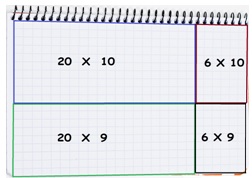 Integrar al grupo en parejas y pedir que realicen el desafío#22. En este desafío los alumnos tendrán que buscar e intercambiar diferentes procedimientos para resolver problemas que impliquen multiplicaciones con números de dos cifras. Libro de desafíos páginas 48-50.Plantear a los alumnos situaciones problemáticas como la siguiente: si una pelota vale $10 ¿cuánto valen 12?, si 2 carritos valen $48 ¿cuánto valen 4?, etc.Pedir a los alumnos que expliquen la forma en que llegaron al resultado.Integrar al grupo en parejas, para resolver problemas multiplicativos y posteriormente pedirles que expliquen los procedimientos utilizados.  Pedir a los alumnos que se reúnan en parejas, para llevar a cabo los problemas que plantea el desafío#21. En donde se pretende  que los alumnos aprendan diversos procedimientos para realizar multiplicaciones y los compartan a sus compañeros. Libro de desafíos página 47.Solicitar a los alumnos, que aproximen cuántos cuadros tiene cada hoja de su libreta de Matemáticas. Indicar que no deben contar de uno por uno. Comenten en grupo cómo llegaron al resultado.Posteriormente presentar una forma de solución. En la que se dividan en secciones para calcular más rápido el resultado. Ejemplo:Integrar al grupo en parejas y pedir que realicen el desafío#22. En este desafío los alumnos tendrán que buscar e intercambiar diferentes procedimientos para resolver problemas que impliquen multiplicaciones con números de dos cifras. Libro de desafíos páginas 48-50.Plantear a los alumnos situaciones problemáticas como la siguiente: si una pelota vale $10 ¿cuánto valen 12?, si 2 carritos valen $48 ¿cuánto valen 4?, etc.Pedir a los alumnos que expliquen la forma en que llegaron al resultado.Integrar al grupo en parejas, para resolver problemas multiplicativos y posteriormente pedirles que expliquen los procedimientos utilizados.  Pedir a los alumnos que se reúnan en parejas, para llevar a cabo los problemas que plantea el desafío#21. En donde se pretende  que los alumnos aprendan diversos procedimientos para realizar multiplicaciones y los compartan a sus compañeros. Libro de desafíos página 47.Solicitar a los alumnos, que aproximen cuántos cuadros tiene cada hoja de su libreta de Matemáticas. Indicar que no deben contar de uno por uno. Comenten en grupo cómo llegaron al resultado.Posteriormente presentar una forma de solución. En la que se dividan en secciones para calcular más rápido el resultado. Ejemplo:Integrar al grupo en parejas y pedir que realicen el desafío#22. En este desafío los alumnos tendrán que buscar e intercambiar diferentes procedimientos para resolver problemas que impliquen multiplicaciones con números de dos cifras. Libro de desafíos páginas 48-50.Plantear a los alumnos situaciones problemáticas como la siguiente: si una pelota vale $10 ¿cuánto valen 12?, si 2 carritos valen $48 ¿cuánto valen 4?, etc.Pedir a los alumnos que expliquen la forma en que llegaron al resultado.Integrar al grupo en parejas, para resolver problemas multiplicativos y posteriormente pedirles que expliquen los procedimientos utilizados.  Pedir a los alumnos que se reúnan en parejas, para llevar a cabo los problemas que plantea el desafío#21. En donde se pretende  que los alumnos aprendan diversos procedimientos para realizar multiplicaciones y los compartan a sus compañeros. Libro de desafíos página 47.Solicitar a los alumnos, que aproximen cuántos cuadros tiene cada hoja de su libreta de Matemáticas. Indicar que no deben contar de uno por uno. Comenten en grupo cómo llegaron al resultado.Posteriormente presentar una forma de solución. En la que se dividan en secciones para calcular más rápido el resultado. Ejemplo:Integrar al grupo en parejas y pedir que realicen el desafío#22. En este desafío los alumnos tendrán que buscar e intercambiar diferentes procedimientos para resolver problemas que impliquen multiplicaciones con números de dos cifras. Libro de desafíos páginas 48-50.Plantear a los alumnos situaciones problemáticas como la siguiente: si una pelota vale $10 ¿cuánto valen 12?, si 2 carritos valen $48 ¿cuánto valen 4?, etc.Pedir a los alumnos que expliquen la forma en que llegaron al resultado.Integrar al grupo en parejas, para resolver problemas multiplicativos y posteriormente pedirles que expliquen los procedimientos utilizados.  Pedir a los alumnos que se reúnan en parejas, para llevar a cabo los problemas que plantea el desafío#21. En donde se pretende  que los alumnos aprendan diversos procedimientos para realizar multiplicaciones y los compartan a sus compañeros. Libro de desafíos página 47.Solicitar a los alumnos, que aproximen cuántos cuadros tiene cada hoja de su libreta de Matemáticas. Indicar que no deben contar de uno por uno. Comenten en grupo cómo llegaron al resultado.Posteriormente presentar una forma de solución. En la que se dividan en secciones para calcular más rápido el resultado. Ejemplo:Integrar al grupo en parejas y pedir que realicen el desafío#22. En este desafío los alumnos tendrán que buscar e intercambiar diferentes procedimientos para resolver problemas que impliquen multiplicaciones con números de dos cifras. Libro de desafíos páginas 48-50.Plantear a los alumnos situaciones problemáticas como la siguiente: si una pelota vale $10 ¿cuánto valen 12?, si 2 carritos valen $48 ¿cuánto valen 4?, etc.Pedir a los alumnos que expliquen la forma en que llegaron al resultado.Integrar al grupo en parejas, para resolver problemas multiplicativos y posteriormente pedirles que expliquen los procedimientos utilizados.  Pedir a los alumnos que se reúnan en parejas, para llevar a cabo los problemas que plantea el desafío#21. En donde se pretende  que los alumnos aprendan diversos procedimientos para realizar multiplicaciones y los compartan a sus compañeros. Libro de desafíos página 47.Solicitar a los alumnos, que aproximen cuántos cuadros tiene cada hoja de su libreta de Matemáticas. Indicar que no deben contar de uno por uno. Comenten en grupo cómo llegaron al resultado.Posteriormente presentar una forma de solución. En la que se dividan en secciones para calcular más rápido el resultado. Ejemplo:Integrar al grupo en parejas y pedir que realicen el desafío#22. En este desafío los alumnos tendrán que buscar e intercambiar diferentes procedimientos para resolver problemas que impliquen multiplicaciones con números de dos cifras. Libro de desafíos páginas 48-50.MATERIAMatemáticasGRADO 3°SEMANASemana 3SECUENCIA DE ACTIVIDADESSECUENCIA DE ACTIVIDADESSECUENCIA DE ACTIVIDADESSECUENCIA DE ACTIVIDADESSECUENCIA DE ACTIVIDADESSECUENCIA DE ACTIVIDADESPreguntar a los alumnos lo que es corto y lo que es largo, para poder iniciar con este tema y saber acerca de lo que conoce el alumno.Con ayuda de un hilo, lápices o pedazos de papel hacer comparaciones de longitud en equipo o en parejas.Dibujar los objetos comparados poniendo los términos corto o largo, mayor o menor.Formar equipos para realizar las actividades del desafío #23. El objetivo de esta actividad, es que los alumnos utilicen el material recortable de la página 181, para medir la longitud de algunos objetos que se les indican. Libro de desafíos páginas 51-52.Mostrar a los alumnos algunas imágenes o figuras y pedir que las observen  tratando de calcular cuál de ellas es la más larga y cuál es la más corta. Registrar lo observado en su cuaderno. Dibujarlas en el cuaderno.Poner algunas figuras geométricas dibujadas en el pintarrón y preguntar a los alumnos cuál tendrá mayor perímetro y cuál menor perímetro. Por ejemplo un triángulo, un rectángulo, un círculo, un rombo, etc.En parejas llevar a cabo la resolución del desafío#24, en donde la consigna es que los alumnos formados en equipo piensen en diversas formas para poder medir las longitudes de algunos objetos. Libro de desafío páginas 53-56.Preguntar a los alumnos lo que es corto y lo que es largo, para poder iniciar con este tema y saber acerca de lo que conoce el alumno.Con ayuda de un hilo, lápices o pedazos de papel hacer comparaciones de longitud en equipo o en parejas.Dibujar los objetos comparados poniendo los términos corto o largo, mayor o menor.Formar equipos para realizar las actividades del desafío #23. El objetivo de esta actividad, es que los alumnos utilicen el material recortable de la página 181, para medir la longitud de algunos objetos que se les indican. Libro de desafíos páginas 51-52.Mostrar a los alumnos algunas imágenes o figuras y pedir que las observen  tratando de calcular cuál de ellas es la más larga y cuál es la más corta. Registrar lo observado en su cuaderno. Dibujarlas en el cuaderno.Poner algunas figuras geométricas dibujadas en el pintarrón y preguntar a los alumnos cuál tendrá mayor perímetro y cuál menor perímetro. Por ejemplo un triángulo, un rectángulo, un círculo, un rombo, etc.En parejas llevar a cabo la resolución del desafío#24, en donde la consigna es que los alumnos formados en equipo piensen en diversas formas para poder medir las longitudes de algunos objetos. Libro de desafío páginas 53-56.Preguntar a los alumnos lo que es corto y lo que es largo, para poder iniciar con este tema y saber acerca de lo que conoce el alumno.Con ayuda de un hilo, lápices o pedazos de papel hacer comparaciones de longitud en equipo o en parejas.Dibujar los objetos comparados poniendo los términos corto o largo, mayor o menor.Formar equipos para realizar las actividades del desafío #23. El objetivo de esta actividad, es que los alumnos utilicen el material recortable de la página 181, para medir la longitud de algunos objetos que se les indican. Libro de desafíos páginas 51-52.Mostrar a los alumnos algunas imágenes o figuras y pedir que las observen  tratando de calcular cuál de ellas es la más larga y cuál es la más corta. Registrar lo observado en su cuaderno. Dibujarlas en el cuaderno.Poner algunas figuras geométricas dibujadas en el pintarrón y preguntar a los alumnos cuál tendrá mayor perímetro y cuál menor perímetro. Por ejemplo un triángulo, un rectángulo, un círculo, un rombo, etc.En parejas llevar a cabo la resolución del desafío#24, en donde la consigna es que los alumnos formados en equipo piensen en diversas formas para poder medir las longitudes de algunos objetos. Libro de desafío páginas 53-56.Preguntar a los alumnos lo que es corto y lo que es largo, para poder iniciar con este tema y saber acerca de lo que conoce el alumno.Con ayuda de un hilo, lápices o pedazos de papel hacer comparaciones de longitud en equipo o en parejas.Dibujar los objetos comparados poniendo los términos corto o largo, mayor o menor.Formar equipos para realizar las actividades del desafío #23. El objetivo de esta actividad, es que los alumnos utilicen el material recortable de la página 181, para medir la longitud de algunos objetos que se les indican. Libro de desafíos páginas 51-52.Mostrar a los alumnos algunas imágenes o figuras y pedir que las observen  tratando de calcular cuál de ellas es la más larga y cuál es la más corta. Registrar lo observado en su cuaderno. Dibujarlas en el cuaderno.Poner algunas figuras geométricas dibujadas en el pintarrón y preguntar a los alumnos cuál tendrá mayor perímetro y cuál menor perímetro. Por ejemplo un triángulo, un rectángulo, un círculo, un rombo, etc.En parejas llevar a cabo la resolución del desafío#24, en donde la consigna es que los alumnos formados en equipo piensen en diversas formas para poder medir las longitudes de algunos objetos. Libro de desafío páginas 53-56.Preguntar a los alumnos lo que es corto y lo que es largo, para poder iniciar con este tema y saber acerca de lo que conoce el alumno.Con ayuda de un hilo, lápices o pedazos de papel hacer comparaciones de longitud en equipo o en parejas.Dibujar los objetos comparados poniendo los términos corto o largo, mayor o menor.Formar equipos para realizar las actividades del desafío #23. El objetivo de esta actividad, es que los alumnos utilicen el material recortable de la página 181, para medir la longitud de algunos objetos que se les indican. Libro de desafíos páginas 51-52.Mostrar a los alumnos algunas imágenes o figuras y pedir que las observen  tratando de calcular cuál de ellas es la más larga y cuál es la más corta. Registrar lo observado en su cuaderno. Dibujarlas en el cuaderno.Poner algunas figuras geométricas dibujadas en el pintarrón y preguntar a los alumnos cuál tendrá mayor perímetro y cuál menor perímetro. Por ejemplo un triángulo, un rectángulo, un círculo, un rombo, etc.En parejas llevar a cabo la resolución del desafío#24, en donde la consigna es que los alumnos formados en equipo piensen en diversas formas para poder medir las longitudes de algunos objetos. Libro de desafío páginas 53-56.Preguntar a los alumnos lo que es corto y lo que es largo, para poder iniciar con este tema y saber acerca de lo que conoce el alumno.Con ayuda de un hilo, lápices o pedazos de papel hacer comparaciones de longitud en equipo o en parejas.Dibujar los objetos comparados poniendo los términos corto o largo, mayor o menor.Formar equipos para realizar las actividades del desafío #23. El objetivo de esta actividad, es que los alumnos utilicen el material recortable de la página 181, para medir la longitud de algunos objetos que se les indican. Libro de desafíos páginas 51-52.Mostrar a los alumnos algunas imágenes o figuras y pedir que las observen  tratando de calcular cuál de ellas es la más larga y cuál es la más corta. Registrar lo observado en su cuaderno. Dibujarlas en el cuaderno.Poner algunas figuras geométricas dibujadas en el pintarrón y preguntar a los alumnos cuál tendrá mayor perímetro y cuál menor perímetro. Por ejemplo un triángulo, un rectángulo, un círculo, un rombo, etc.En parejas llevar a cabo la resolución del desafío#24, en donde la consigna es que los alumnos formados en equipo piensen en diversas formas para poder medir las longitudes de algunos objetos. Libro de desafío páginas 53-56.MATERIAMatemáticasGRADO 3°SEMANASemana 4SECUENCIA DE ACTIVIDADESSECUENCIA DE ACTIVIDADESSECUENCIA DE ACTIVIDADESSECUENCIA DE ACTIVIDADESSECUENCIA DE ACTIVIDADESSECUENCIA DE ACTIVIDADESLlevar al salón objetos comparables en longitud, por ejemplo: cuchara, tenedor, vaso, borrador, lápiz, pluma, sacapunta, etc. Pasar al frente a varios alumnos para que hagan comparaciones entre los objetos.Solicitar que  acomoden sus lápices y el resto del grupo haga comparaciones con ellos: ¿cuál es de mayor longitud?, ¿cuál es el de menor  longitud?, ¿cuáles son iguales?, ¿cuánto medirá el más grande?, etc.Utilizar la regla para verificar las longitudes, hacer esta misma actividad en equipo pero con colores. Deben estimar la longitud y posteriormente dar la longitud exacta.Buscar objetos con diversas longitudes: entre 12 y 15 cm., 8 y 12 cm.Formar equipos para realizar las actividades propuestas por el desafío#25, en donde se pretende que los alumnos utilicen la observación para mencionar la longitud exacta de algunos objetos. Libro de desafíos páginas 57-58.Llevar al salón objetos comparables en longitud, por ejemplo: cuchara, tenedor, vaso, borrador, lápiz, pluma, sacapunta, etc. Pasar al frente a varios alumnos para que hagan comparaciones entre los objetos.Solicitar que  acomoden sus lápices y el resto del grupo haga comparaciones con ellos: ¿cuál es de mayor longitud?, ¿cuál es el de menor  longitud?, ¿cuáles son iguales?, ¿cuánto medirá el más grande?, etc.Utilizar la regla para verificar las longitudes, hacer esta misma actividad en equipo pero con colores. Deben estimar la longitud y posteriormente dar la longitud exacta.Buscar objetos con diversas longitudes: entre 12 y 15 cm., 8 y 12 cm.Formar equipos para realizar las actividades propuestas por el desafío#25, en donde se pretende que los alumnos utilicen la observación para mencionar la longitud exacta de algunos objetos. Libro de desafíos páginas 57-58.Llevar al salón objetos comparables en longitud, por ejemplo: cuchara, tenedor, vaso, borrador, lápiz, pluma, sacapunta, etc. Pasar al frente a varios alumnos para que hagan comparaciones entre los objetos.Solicitar que  acomoden sus lápices y el resto del grupo haga comparaciones con ellos: ¿cuál es de mayor longitud?, ¿cuál es el de menor  longitud?, ¿cuáles son iguales?, ¿cuánto medirá el más grande?, etc.Utilizar la regla para verificar las longitudes, hacer esta misma actividad en equipo pero con colores. Deben estimar la longitud y posteriormente dar la longitud exacta.Buscar objetos con diversas longitudes: entre 12 y 15 cm., 8 y 12 cm.Formar equipos para realizar las actividades propuestas por el desafío#25, en donde se pretende que los alumnos utilicen la observación para mencionar la longitud exacta de algunos objetos. Libro de desafíos páginas 57-58.Llevar al salón objetos comparables en longitud, por ejemplo: cuchara, tenedor, vaso, borrador, lápiz, pluma, sacapunta, etc. Pasar al frente a varios alumnos para que hagan comparaciones entre los objetos.Solicitar que  acomoden sus lápices y el resto del grupo haga comparaciones con ellos: ¿cuál es de mayor longitud?, ¿cuál es el de menor  longitud?, ¿cuáles son iguales?, ¿cuánto medirá el más grande?, etc.Utilizar la regla para verificar las longitudes, hacer esta misma actividad en equipo pero con colores. Deben estimar la longitud y posteriormente dar la longitud exacta.Buscar objetos con diversas longitudes: entre 12 y 15 cm., 8 y 12 cm.Formar equipos para realizar las actividades propuestas por el desafío#25, en donde se pretende que los alumnos utilicen la observación para mencionar la longitud exacta de algunos objetos. Libro de desafíos páginas 57-58.Llevar al salón objetos comparables en longitud, por ejemplo: cuchara, tenedor, vaso, borrador, lápiz, pluma, sacapunta, etc. Pasar al frente a varios alumnos para que hagan comparaciones entre los objetos.Solicitar que  acomoden sus lápices y el resto del grupo haga comparaciones con ellos: ¿cuál es de mayor longitud?, ¿cuál es el de menor  longitud?, ¿cuáles son iguales?, ¿cuánto medirá el más grande?, etc.Utilizar la regla para verificar las longitudes, hacer esta misma actividad en equipo pero con colores. Deben estimar la longitud y posteriormente dar la longitud exacta.Buscar objetos con diversas longitudes: entre 12 y 15 cm., 8 y 12 cm.Formar equipos para realizar las actividades propuestas por el desafío#25, en donde se pretende que los alumnos utilicen la observación para mencionar la longitud exacta de algunos objetos. Libro de desafíos páginas 57-58.Llevar al salón objetos comparables en longitud, por ejemplo: cuchara, tenedor, vaso, borrador, lápiz, pluma, sacapunta, etc. Pasar al frente a varios alumnos para que hagan comparaciones entre los objetos.Solicitar que  acomoden sus lápices y el resto del grupo haga comparaciones con ellos: ¿cuál es de mayor longitud?, ¿cuál es el de menor  longitud?, ¿cuáles son iguales?, ¿cuánto medirá el más grande?, etc.Utilizar la regla para verificar las longitudes, hacer esta misma actividad en equipo pero con colores. Deben estimar la longitud y posteriormente dar la longitud exacta.Buscar objetos con diversas longitudes: entre 12 y 15 cm., 8 y 12 cm.Formar equipos para realizar las actividades propuestas por el desafío#25, en donde se pretende que los alumnos utilicen la observación para mencionar la longitud exacta de algunos objetos. Libro de desafíos páginas 57-58.MATERIACiencias NaturalesGRADO3°SEMANASemana 1ACTIVIDADESACTIVIDADESACTIVIDADESACTIVIDADESACTIVIDADESACTIVIDADESPreguntar a los alumnos que entienden por interacción y anotar las ideas en el pizarrón para elaborar una conclusión grupal de esta palabra.Preguntar ¿cómo obtienen energía los seres vivos como las plantas y los animales?, ¿todos se nutren igual?, ¿todos respiran de la misma manera?, ¿de qué se alimentan?.  Escuchar las diversas opiniones de los alumnos.Escribir en el cuaderno las preguntas anteriores para plasmarlo y compartir sus conocimientos previos.Los animales del lugar donde vives. Pág. 47En equipos hacer una lista de las plantas y los animales que observan alrededor de donde viven. Platicar acerca de lo que comen, definir si alguno de esos animales se comen entre sí o comen plantas. Observar y diferenciar la alimentación de cada ser vivo. Dibujar dos de esos animales mencionados. Contestar en equipos el libro de texto página 47 las preguntas: ¿quién se come a quién?, ¿cómo lo hacen?, etc. Compartir y dialogar.Dime qué comes y te diré qué eres. Pág. 49Leer y comentar página 48 relacionada a la clasificación de los animales según su alimentación.Identificar que cada animal tiene diferente alimentación y por lo tanto recibe un nombre distinto: si come plantas se le llama herbívoro, si come carne se le llama carnívoro, etc.Observar las imágenes de los animales que están en la página  48 y 49. Clasificarlos en el cuaderno según su alimentación. Investigar en internet, libros, enciclopedias u otro medio acerca de tres ejemplos de cada tipo de animales: carnívoros, herbívoros y omnívoros. Hacer un cuadro como el siguiente en el cuaderno para la clasificación e investigar más animales para llenar la tabla:Describir el ambiente donde habitan.Analizar el video de este link. Realizar comentarios al respecto.http://www.youtube.com/watch?v=cdwIKVCVBmk Rescate. Pág. 50Leer el texto de la misma página 50 acerca de las orcas y su alimentación  y contestar en el libro de texto: ¿de qué se alimentan las orcas?, ¿cómo se clasifican?, ¿por qué suben a respirar?Leer y comentar la página 50 y 51 sobre los pulmones de algunos animales acuáticos.Hacer un mapa mental sobre los tipos de respiración de algunos animales: por tráqueas, por branquias y por pulmones.Compartir su trabajo anterior con el grupo.Preguntar a los alumnos que entienden por interacción y anotar las ideas en el pizarrón para elaborar una conclusión grupal de esta palabra.Preguntar ¿cómo obtienen energía los seres vivos como las plantas y los animales?, ¿todos se nutren igual?, ¿todos respiran de la misma manera?, ¿de qué se alimentan?.  Escuchar las diversas opiniones de los alumnos.Escribir en el cuaderno las preguntas anteriores para plasmarlo y compartir sus conocimientos previos.Los animales del lugar donde vives. Pág. 47En equipos hacer una lista de las plantas y los animales que observan alrededor de donde viven. Platicar acerca de lo que comen, definir si alguno de esos animales se comen entre sí o comen plantas. Observar y diferenciar la alimentación de cada ser vivo. Dibujar dos de esos animales mencionados. Contestar en equipos el libro de texto página 47 las preguntas: ¿quién se come a quién?, ¿cómo lo hacen?, etc. Compartir y dialogar.Dime qué comes y te diré qué eres. Pág. 49Leer y comentar página 48 relacionada a la clasificación de los animales según su alimentación.Identificar que cada animal tiene diferente alimentación y por lo tanto recibe un nombre distinto: si come plantas se le llama herbívoro, si come carne se le llama carnívoro, etc.Observar las imágenes de los animales que están en la página  48 y 49. Clasificarlos en el cuaderno según su alimentación. Investigar en internet, libros, enciclopedias u otro medio acerca de tres ejemplos de cada tipo de animales: carnívoros, herbívoros y omnívoros. Hacer un cuadro como el siguiente en el cuaderno para la clasificación e investigar más animales para llenar la tabla:Describir el ambiente donde habitan.Analizar el video de este link. Realizar comentarios al respecto.http://www.youtube.com/watch?v=cdwIKVCVBmk Rescate. Pág. 50Leer el texto de la misma página 50 acerca de las orcas y su alimentación  y contestar en el libro de texto: ¿de qué se alimentan las orcas?, ¿cómo se clasifican?, ¿por qué suben a respirar?Leer y comentar la página 50 y 51 sobre los pulmones de algunos animales acuáticos.Hacer un mapa mental sobre los tipos de respiración de algunos animales: por tráqueas, por branquias y por pulmones.Compartir su trabajo anterior con el grupo.Preguntar a los alumnos que entienden por interacción y anotar las ideas en el pizarrón para elaborar una conclusión grupal de esta palabra.Preguntar ¿cómo obtienen energía los seres vivos como las plantas y los animales?, ¿todos se nutren igual?, ¿todos respiran de la misma manera?, ¿de qué se alimentan?.  Escuchar las diversas opiniones de los alumnos.Escribir en el cuaderno las preguntas anteriores para plasmarlo y compartir sus conocimientos previos.Los animales del lugar donde vives. Pág. 47En equipos hacer una lista de las plantas y los animales que observan alrededor de donde viven. Platicar acerca de lo que comen, definir si alguno de esos animales se comen entre sí o comen plantas. Observar y diferenciar la alimentación de cada ser vivo. Dibujar dos de esos animales mencionados. Contestar en equipos el libro de texto página 47 las preguntas: ¿quién se come a quién?, ¿cómo lo hacen?, etc. Compartir y dialogar.Dime qué comes y te diré qué eres. Pág. 49Leer y comentar página 48 relacionada a la clasificación de los animales según su alimentación.Identificar que cada animal tiene diferente alimentación y por lo tanto recibe un nombre distinto: si come plantas se le llama herbívoro, si come carne se le llama carnívoro, etc.Observar las imágenes de los animales que están en la página  48 y 49. Clasificarlos en el cuaderno según su alimentación. Investigar en internet, libros, enciclopedias u otro medio acerca de tres ejemplos de cada tipo de animales: carnívoros, herbívoros y omnívoros. Hacer un cuadro como el siguiente en el cuaderno para la clasificación e investigar más animales para llenar la tabla:Describir el ambiente donde habitan.Analizar el video de este link. Realizar comentarios al respecto.http://www.youtube.com/watch?v=cdwIKVCVBmk Rescate. Pág. 50Leer el texto de la misma página 50 acerca de las orcas y su alimentación  y contestar en el libro de texto: ¿de qué se alimentan las orcas?, ¿cómo se clasifican?, ¿por qué suben a respirar?Leer y comentar la página 50 y 51 sobre los pulmones de algunos animales acuáticos.Hacer un mapa mental sobre los tipos de respiración de algunos animales: por tráqueas, por branquias y por pulmones.Compartir su trabajo anterior con el grupo.Preguntar a los alumnos que entienden por interacción y anotar las ideas en el pizarrón para elaborar una conclusión grupal de esta palabra.Preguntar ¿cómo obtienen energía los seres vivos como las plantas y los animales?, ¿todos se nutren igual?, ¿todos respiran de la misma manera?, ¿de qué se alimentan?.  Escuchar las diversas opiniones de los alumnos.Escribir en el cuaderno las preguntas anteriores para plasmarlo y compartir sus conocimientos previos.Los animales del lugar donde vives. Pág. 47En equipos hacer una lista de las plantas y los animales que observan alrededor de donde viven. Platicar acerca de lo que comen, definir si alguno de esos animales se comen entre sí o comen plantas. Observar y diferenciar la alimentación de cada ser vivo. Dibujar dos de esos animales mencionados. Contestar en equipos el libro de texto página 47 las preguntas: ¿quién se come a quién?, ¿cómo lo hacen?, etc. Compartir y dialogar.Dime qué comes y te diré qué eres. Pág. 49Leer y comentar página 48 relacionada a la clasificación de los animales según su alimentación.Identificar que cada animal tiene diferente alimentación y por lo tanto recibe un nombre distinto: si come plantas se le llama herbívoro, si come carne se le llama carnívoro, etc.Observar las imágenes de los animales que están en la página  48 y 49. Clasificarlos en el cuaderno según su alimentación. Investigar en internet, libros, enciclopedias u otro medio acerca de tres ejemplos de cada tipo de animales: carnívoros, herbívoros y omnívoros. Hacer un cuadro como el siguiente en el cuaderno para la clasificación e investigar más animales para llenar la tabla:Describir el ambiente donde habitan.Analizar el video de este link. Realizar comentarios al respecto.http://www.youtube.com/watch?v=cdwIKVCVBmk Rescate. Pág. 50Leer el texto de la misma página 50 acerca de las orcas y su alimentación  y contestar en el libro de texto: ¿de qué se alimentan las orcas?, ¿cómo se clasifican?, ¿por qué suben a respirar?Leer y comentar la página 50 y 51 sobre los pulmones de algunos animales acuáticos.Hacer un mapa mental sobre los tipos de respiración de algunos animales: por tráqueas, por branquias y por pulmones.Compartir su trabajo anterior con el grupo.Preguntar a los alumnos que entienden por interacción y anotar las ideas en el pizarrón para elaborar una conclusión grupal de esta palabra.Preguntar ¿cómo obtienen energía los seres vivos como las plantas y los animales?, ¿todos se nutren igual?, ¿todos respiran de la misma manera?, ¿de qué se alimentan?.  Escuchar las diversas opiniones de los alumnos.Escribir en el cuaderno las preguntas anteriores para plasmarlo y compartir sus conocimientos previos.Los animales del lugar donde vives. Pág. 47En equipos hacer una lista de las plantas y los animales que observan alrededor de donde viven. Platicar acerca de lo que comen, definir si alguno de esos animales se comen entre sí o comen plantas. Observar y diferenciar la alimentación de cada ser vivo. Dibujar dos de esos animales mencionados. Contestar en equipos el libro de texto página 47 las preguntas: ¿quién se come a quién?, ¿cómo lo hacen?, etc. Compartir y dialogar.Dime qué comes y te diré qué eres. Pág. 49Leer y comentar página 48 relacionada a la clasificación de los animales según su alimentación.Identificar que cada animal tiene diferente alimentación y por lo tanto recibe un nombre distinto: si come plantas se le llama herbívoro, si come carne se le llama carnívoro, etc.Observar las imágenes de los animales que están en la página  48 y 49. Clasificarlos en el cuaderno según su alimentación. Investigar en internet, libros, enciclopedias u otro medio acerca de tres ejemplos de cada tipo de animales: carnívoros, herbívoros y omnívoros. Hacer un cuadro como el siguiente en el cuaderno para la clasificación e investigar más animales para llenar la tabla:Describir el ambiente donde habitan.Analizar el video de este link. Realizar comentarios al respecto.http://www.youtube.com/watch?v=cdwIKVCVBmk Rescate. Pág. 50Leer el texto de la misma página 50 acerca de las orcas y su alimentación  y contestar en el libro de texto: ¿de qué se alimentan las orcas?, ¿cómo se clasifican?, ¿por qué suben a respirar?Leer y comentar la página 50 y 51 sobre los pulmones de algunos animales acuáticos.Hacer un mapa mental sobre los tipos de respiración de algunos animales: por tráqueas, por branquias y por pulmones.Compartir su trabajo anterior con el grupo.Preguntar a los alumnos que entienden por interacción y anotar las ideas en el pizarrón para elaborar una conclusión grupal de esta palabra.Preguntar ¿cómo obtienen energía los seres vivos como las plantas y los animales?, ¿todos se nutren igual?, ¿todos respiran de la misma manera?, ¿de qué se alimentan?.  Escuchar las diversas opiniones de los alumnos.Escribir en el cuaderno las preguntas anteriores para plasmarlo y compartir sus conocimientos previos.Los animales del lugar donde vives. Pág. 47En equipos hacer una lista de las plantas y los animales que observan alrededor de donde viven. Platicar acerca de lo que comen, definir si alguno de esos animales se comen entre sí o comen plantas. Observar y diferenciar la alimentación de cada ser vivo. Dibujar dos de esos animales mencionados. Contestar en equipos el libro de texto página 47 las preguntas: ¿quién se come a quién?, ¿cómo lo hacen?, etc. Compartir y dialogar.Dime qué comes y te diré qué eres. Pág. 49Leer y comentar página 48 relacionada a la clasificación de los animales según su alimentación.Identificar que cada animal tiene diferente alimentación y por lo tanto recibe un nombre distinto: si come plantas se le llama herbívoro, si come carne se le llama carnívoro, etc.Observar las imágenes de los animales que están en la página  48 y 49. Clasificarlos en el cuaderno según su alimentación. Investigar en internet, libros, enciclopedias u otro medio acerca de tres ejemplos de cada tipo de animales: carnívoros, herbívoros y omnívoros. Hacer un cuadro como el siguiente en el cuaderno para la clasificación e investigar más animales para llenar la tabla:Describir el ambiente donde habitan.Analizar el video de este link. Realizar comentarios al respecto.http://www.youtube.com/watch?v=cdwIKVCVBmk Rescate. Pág. 50Leer el texto de la misma página 50 acerca de las orcas y su alimentación  y contestar en el libro de texto: ¿de qué se alimentan las orcas?, ¿cómo se clasifican?, ¿por qué suben a respirar?Leer y comentar la página 50 y 51 sobre los pulmones de algunos animales acuáticos.Hacer un mapa mental sobre los tipos de respiración de algunos animales: por tráqueas, por branquias y por pulmones.Compartir su trabajo anterior con el grupo.MATERIACiencias NaturalesGRADO3°SEMANASemana 2ACTIVIDADESACTIVIDADESACTIVIDADESACTIVIDADESACTIVIDADESACTIVIDADESPreguntar a los alumnos si saben ¿cómo se alimentan y respiran las plantas?Escuchar las diversas opiniones y anotar en el pintarrón para corroborar su respuesta al final del tema.Alimento para crecer. Pág. 52Solicitar a los alumnos lleven al salón de clases, tres vasos de plástico con tierra húmeda y nueve semillas de frijol.Poner tres frijoles en cada vaso y colocar los vasos en lugares diferentes: sol, sombra y obscuridad. Agregar una cucharada de agua a cada vaso diariamente. Observar las plantas después de 15 días y anotar sus conclusiones: ¿cuál es la condición que varió en los tres vasos? ¿crecieron igual las plantas?Llevar un registro diario de observación durante 15 días, haciendo un formato como el siguiente:Analizar qué elementos de la naturaleza necesita una planta para desarrollarse y hacer un mapa mental.Observar las ilustraciones del frijol de la pág. 53 y comentar.Lectura en grupo de la página 54. Comentar los conceptos de autótrofas, heterótrofos, dióxido de carbono, estomas, etc. Se sugiere realizar paráfrasis de cada una en el cuaderno.¿Quién se come a quién? Pág. 55En equipos clasificar los animales que se ven en la página de acuerdo a lo que comen. Iluminar las imágenes. Cuestionar a los alumnos ¿qué pasaría si un animal que consumen varios animales desapareciera? Elaborar conclusiones por equipo.Preguntar a los alumnos si saben ¿cómo se alimentan y respiran las plantas?Escuchar las diversas opiniones y anotar en el pintarrón para corroborar su respuesta al final del tema.Alimento para crecer. Pág. 52Solicitar a los alumnos lleven al salón de clases, tres vasos de plástico con tierra húmeda y nueve semillas de frijol.Poner tres frijoles en cada vaso y colocar los vasos en lugares diferentes: sol, sombra y obscuridad. Agregar una cucharada de agua a cada vaso diariamente. Observar las plantas después de 15 días y anotar sus conclusiones: ¿cuál es la condición que varió en los tres vasos? ¿crecieron igual las plantas?Llevar un registro diario de observación durante 15 días, haciendo un formato como el siguiente:Analizar qué elementos de la naturaleza necesita una planta para desarrollarse y hacer un mapa mental.Observar las ilustraciones del frijol de la pág. 53 y comentar.Lectura en grupo de la página 54. Comentar los conceptos de autótrofas, heterótrofos, dióxido de carbono, estomas, etc. Se sugiere realizar paráfrasis de cada una en el cuaderno.¿Quién se come a quién? Pág. 55En equipos clasificar los animales que se ven en la página de acuerdo a lo que comen. Iluminar las imágenes. Cuestionar a los alumnos ¿qué pasaría si un animal que consumen varios animales desapareciera? Elaborar conclusiones por equipo.Preguntar a los alumnos si saben ¿cómo se alimentan y respiran las plantas?Escuchar las diversas opiniones y anotar en el pintarrón para corroborar su respuesta al final del tema.Alimento para crecer. Pág. 52Solicitar a los alumnos lleven al salón de clases, tres vasos de plástico con tierra húmeda y nueve semillas de frijol.Poner tres frijoles en cada vaso y colocar los vasos en lugares diferentes: sol, sombra y obscuridad. Agregar una cucharada de agua a cada vaso diariamente. Observar las plantas después de 15 días y anotar sus conclusiones: ¿cuál es la condición que varió en los tres vasos? ¿crecieron igual las plantas?Llevar un registro diario de observación durante 15 días, haciendo un formato como el siguiente:Analizar qué elementos de la naturaleza necesita una planta para desarrollarse y hacer un mapa mental.Observar las ilustraciones del frijol de la pág. 53 y comentar.Lectura en grupo de la página 54. Comentar los conceptos de autótrofas, heterótrofos, dióxido de carbono, estomas, etc. Se sugiere realizar paráfrasis de cada una en el cuaderno.¿Quién se come a quién? Pág. 55En equipos clasificar los animales que se ven en la página de acuerdo a lo que comen. Iluminar las imágenes. Cuestionar a los alumnos ¿qué pasaría si un animal que consumen varios animales desapareciera? Elaborar conclusiones por equipo.Preguntar a los alumnos si saben ¿cómo se alimentan y respiran las plantas?Escuchar las diversas opiniones y anotar en el pintarrón para corroborar su respuesta al final del tema.Alimento para crecer. Pág. 52Solicitar a los alumnos lleven al salón de clases, tres vasos de plástico con tierra húmeda y nueve semillas de frijol.Poner tres frijoles en cada vaso y colocar los vasos en lugares diferentes: sol, sombra y obscuridad. Agregar una cucharada de agua a cada vaso diariamente. Observar las plantas después de 15 días y anotar sus conclusiones: ¿cuál es la condición que varió en los tres vasos? ¿crecieron igual las plantas?Llevar un registro diario de observación durante 15 días, haciendo un formato como el siguiente:Analizar qué elementos de la naturaleza necesita una planta para desarrollarse y hacer un mapa mental.Observar las ilustraciones del frijol de la pág. 53 y comentar.Lectura en grupo de la página 54. Comentar los conceptos de autótrofas, heterótrofos, dióxido de carbono, estomas, etc. Se sugiere realizar paráfrasis de cada una en el cuaderno.¿Quién se come a quién? Pág. 55En equipos clasificar los animales que se ven en la página de acuerdo a lo que comen. Iluminar las imágenes. Cuestionar a los alumnos ¿qué pasaría si un animal que consumen varios animales desapareciera? Elaborar conclusiones por equipo.Preguntar a los alumnos si saben ¿cómo se alimentan y respiran las plantas?Escuchar las diversas opiniones y anotar en el pintarrón para corroborar su respuesta al final del tema.Alimento para crecer. Pág. 52Solicitar a los alumnos lleven al salón de clases, tres vasos de plástico con tierra húmeda y nueve semillas de frijol.Poner tres frijoles en cada vaso y colocar los vasos en lugares diferentes: sol, sombra y obscuridad. Agregar una cucharada de agua a cada vaso diariamente. Observar las plantas después de 15 días y anotar sus conclusiones: ¿cuál es la condición que varió en los tres vasos? ¿crecieron igual las plantas?Llevar un registro diario de observación durante 15 días, haciendo un formato como el siguiente:Analizar qué elementos de la naturaleza necesita una planta para desarrollarse y hacer un mapa mental.Observar las ilustraciones del frijol de la pág. 53 y comentar.Lectura en grupo de la página 54. Comentar los conceptos de autótrofas, heterótrofos, dióxido de carbono, estomas, etc. Se sugiere realizar paráfrasis de cada una en el cuaderno.¿Quién se come a quién? Pág. 55En equipos clasificar los animales que se ven en la página de acuerdo a lo que comen. Iluminar las imágenes. Cuestionar a los alumnos ¿qué pasaría si un animal que consumen varios animales desapareciera? Elaborar conclusiones por equipo.Preguntar a los alumnos si saben ¿cómo se alimentan y respiran las plantas?Escuchar las diversas opiniones y anotar en el pintarrón para corroborar su respuesta al final del tema.Alimento para crecer. Pág. 52Solicitar a los alumnos lleven al salón de clases, tres vasos de plástico con tierra húmeda y nueve semillas de frijol.Poner tres frijoles en cada vaso y colocar los vasos en lugares diferentes: sol, sombra y obscuridad. Agregar una cucharada de agua a cada vaso diariamente. Observar las plantas después de 15 días y anotar sus conclusiones: ¿cuál es la condición que varió en los tres vasos? ¿crecieron igual las plantas?Llevar un registro diario de observación durante 15 días, haciendo un formato como el siguiente:Analizar qué elementos de la naturaleza necesita una planta para desarrollarse y hacer un mapa mental.Observar las ilustraciones del frijol de la pág. 53 y comentar.Lectura en grupo de la página 54. Comentar los conceptos de autótrofas, heterótrofos, dióxido de carbono, estomas, etc. Se sugiere realizar paráfrasis de cada una en el cuaderno.¿Quién se come a quién? Pág. 55En equipos clasificar los animales que se ven en la página de acuerdo a lo que comen. Iluminar las imágenes. Cuestionar a los alumnos ¿qué pasaría si un animal que consumen varios animales desapareciera? Elaborar conclusiones por equipo.MATERIACiencias NaturalesGRADO3°SEMANASemana 3ACTIVIDADESACTIVIDADESACTIVIDADESACTIVIDADESACTIVIDADESACTIVIDADESPreguntar a los alumnos cuáles son para ellos las necesidades básicas. Anotar las ideas en el pizarrón y hacer una lista en su cuaderno de las cosas que ellos creen que necesitan para vivir. Hacer una reflexión grupal y descartar lo que no sea necesario.¿Qué necesito para vivir? Pág. 56Hacer dos listas: una de las cosas que usan y otra de los alimentos que consumen. Reflexionar acerca de cómo sería la vida si faltara uno de esos recursos. Deducir cuáles son los más importantes  y por qué.¿De dónde provienen mis recursos para vivir? Pág. 57Observar las imágenes de la pág. 56 y relacionar los productos con los recursos naturales de donde provienen. Iluminar las imágenes.Discutir sobre cómo se podrían utilizar los recursos naturales de manera que se afecte lo menos posible al ambiente. Escribir la conclusión en el cuaderno.Los desechos. Pág. 58Observar las imágenes de las páginas 58 y 59 y contestar en el cuaderno:  ¿cuáles muestran lo que es apropiado para la vida?, ¿qué acciones se proponen para acabar con la contaminación?, ¿cómo se llevarían a cabo?. Compartir las respuestas y llegar a una conclusión grupal.El mural. Pág. 58Encargar a los alumnos por equipo el siguiente material: papel bond, tijeras, pegamento, revistas, cromos sobre ambiente y contaminación ambiental. Elaborar un periódico mural que incluya: efectos negativos, principales fuentes, acciones que se han tomado para disminuirla y acciones que pueden tomar los alumnos para apoyar.Elaborar al final una conclusión de equipo.Revisar los siguientes links para ver videos de la contaminación:http://www.youtube.com/watch?v=GNLq5R1ouHs http://www.youtube.com/watch?v=OMYx5HUTKmE&feature=fvwp&NR=1Preguntar a los alumnos cuáles son para ellos las necesidades básicas. Anotar las ideas en el pizarrón y hacer una lista en su cuaderno de las cosas que ellos creen que necesitan para vivir. Hacer una reflexión grupal y descartar lo que no sea necesario.¿Qué necesito para vivir? Pág. 56Hacer dos listas: una de las cosas que usan y otra de los alimentos que consumen. Reflexionar acerca de cómo sería la vida si faltara uno de esos recursos. Deducir cuáles son los más importantes  y por qué.¿De dónde provienen mis recursos para vivir? Pág. 57Observar las imágenes de la pág. 56 y relacionar los productos con los recursos naturales de donde provienen. Iluminar las imágenes.Discutir sobre cómo se podrían utilizar los recursos naturales de manera que se afecte lo menos posible al ambiente. Escribir la conclusión en el cuaderno.Los desechos. Pág. 58Observar las imágenes de las páginas 58 y 59 y contestar en el cuaderno:  ¿cuáles muestran lo que es apropiado para la vida?, ¿qué acciones se proponen para acabar con la contaminación?, ¿cómo se llevarían a cabo?. Compartir las respuestas y llegar a una conclusión grupal.El mural. Pág. 58Encargar a los alumnos por equipo el siguiente material: papel bond, tijeras, pegamento, revistas, cromos sobre ambiente y contaminación ambiental. Elaborar un periódico mural que incluya: efectos negativos, principales fuentes, acciones que se han tomado para disminuirla y acciones que pueden tomar los alumnos para apoyar.Elaborar al final una conclusión de equipo.Revisar los siguientes links para ver videos de la contaminación:http://www.youtube.com/watch?v=GNLq5R1ouHs http://www.youtube.com/watch?v=OMYx5HUTKmE&feature=fvwp&NR=1Preguntar a los alumnos cuáles son para ellos las necesidades básicas. Anotar las ideas en el pizarrón y hacer una lista en su cuaderno de las cosas que ellos creen que necesitan para vivir. Hacer una reflexión grupal y descartar lo que no sea necesario.¿Qué necesito para vivir? Pág. 56Hacer dos listas: una de las cosas que usan y otra de los alimentos que consumen. Reflexionar acerca de cómo sería la vida si faltara uno de esos recursos. Deducir cuáles son los más importantes  y por qué.¿De dónde provienen mis recursos para vivir? Pág. 57Observar las imágenes de la pág. 56 y relacionar los productos con los recursos naturales de donde provienen. Iluminar las imágenes.Discutir sobre cómo se podrían utilizar los recursos naturales de manera que se afecte lo menos posible al ambiente. Escribir la conclusión en el cuaderno.Los desechos. Pág. 58Observar las imágenes de las páginas 58 y 59 y contestar en el cuaderno:  ¿cuáles muestran lo que es apropiado para la vida?, ¿qué acciones se proponen para acabar con la contaminación?, ¿cómo se llevarían a cabo?. Compartir las respuestas y llegar a una conclusión grupal.El mural. Pág. 58Encargar a los alumnos por equipo el siguiente material: papel bond, tijeras, pegamento, revistas, cromos sobre ambiente y contaminación ambiental. Elaborar un periódico mural que incluya: efectos negativos, principales fuentes, acciones que se han tomado para disminuirla y acciones que pueden tomar los alumnos para apoyar.Elaborar al final una conclusión de equipo.Revisar los siguientes links para ver videos de la contaminación:http://www.youtube.com/watch?v=GNLq5R1ouHs http://www.youtube.com/watch?v=OMYx5HUTKmE&feature=fvwp&NR=1Preguntar a los alumnos cuáles son para ellos las necesidades básicas. Anotar las ideas en el pizarrón y hacer una lista en su cuaderno de las cosas que ellos creen que necesitan para vivir. Hacer una reflexión grupal y descartar lo que no sea necesario.¿Qué necesito para vivir? Pág. 56Hacer dos listas: una de las cosas que usan y otra de los alimentos que consumen. Reflexionar acerca de cómo sería la vida si faltara uno de esos recursos. Deducir cuáles son los más importantes  y por qué.¿De dónde provienen mis recursos para vivir? Pág. 57Observar las imágenes de la pág. 56 y relacionar los productos con los recursos naturales de donde provienen. Iluminar las imágenes.Discutir sobre cómo se podrían utilizar los recursos naturales de manera que se afecte lo menos posible al ambiente. Escribir la conclusión en el cuaderno.Los desechos. Pág. 58Observar las imágenes de las páginas 58 y 59 y contestar en el cuaderno:  ¿cuáles muestran lo que es apropiado para la vida?, ¿qué acciones se proponen para acabar con la contaminación?, ¿cómo se llevarían a cabo?. Compartir las respuestas y llegar a una conclusión grupal.El mural. Pág. 58Encargar a los alumnos por equipo el siguiente material: papel bond, tijeras, pegamento, revistas, cromos sobre ambiente y contaminación ambiental. Elaborar un periódico mural que incluya: efectos negativos, principales fuentes, acciones que se han tomado para disminuirla y acciones que pueden tomar los alumnos para apoyar.Elaborar al final una conclusión de equipo.Revisar los siguientes links para ver videos de la contaminación:http://www.youtube.com/watch?v=GNLq5R1ouHs http://www.youtube.com/watch?v=OMYx5HUTKmE&feature=fvwp&NR=1Preguntar a los alumnos cuáles son para ellos las necesidades básicas. Anotar las ideas en el pizarrón y hacer una lista en su cuaderno de las cosas que ellos creen que necesitan para vivir. Hacer una reflexión grupal y descartar lo que no sea necesario.¿Qué necesito para vivir? Pág. 56Hacer dos listas: una de las cosas que usan y otra de los alimentos que consumen. Reflexionar acerca de cómo sería la vida si faltara uno de esos recursos. Deducir cuáles son los más importantes  y por qué.¿De dónde provienen mis recursos para vivir? Pág. 57Observar las imágenes de la pág. 56 y relacionar los productos con los recursos naturales de donde provienen. Iluminar las imágenes.Discutir sobre cómo se podrían utilizar los recursos naturales de manera que se afecte lo menos posible al ambiente. Escribir la conclusión en el cuaderno.Los desechos. Pág. 58Observar las imágenes de las páginas 58 y 59 y contestar en el cuaderno:  ¿cuáles muestran lo que es apropiado para la vida?, ¿qué acciones se proponen para acabar con la contaminación?, ¿cómo se llevarían a cabo?. Compartir las respuestas y llegar a una conclusión grupal.El mural. Pág. 58Encargar a los alumnos por equipo el siguiente material: papel bond, tijeras, pegamento, revistas, cromos sobre ambiente y contaminación ambiental. Elaborar un periódico mural que incluya: efectos negativos, principales fuentes, acciones que se han tomado para disminuirla y acciones que pueden tomar los alumnos para apoyar.Elaborar al final una conclusión de equipo.Revisar los siguientes links para ver videos de la contaminación:http://www.youtube.com/watch?v=GNLq5R1ouHs http://www.youtube.com/watch?v=OMYx5HUTKmE&feature=fvwp&NR=1Preguntar a los alumnos cuáles son para ellos las necesidades básicas. Anotar las ideas en el pizarrón y hacer una lista en su cuaderno de las cosas que ellos creen que necesitan para vivir. Hacer una reflexión grupal y descartar lo que no sea necesario.¿Qué necesito para vivir? Pág. 56Hacer dos listas: una de las cosas que usan y otra de los alimentos que consumen. Reflexionar acerca de cómo sería la vida si faltara uno de esos recursos. Deducir cuáles son los más importantes  y por qué.¿De dónde provienen mis recursos para vivir? Pág. 57Observar las imágenes de la pág. 56 y relacionar los productos con los recursos naturales de donde provienen. Iluminar las imágenes.Discutir sobre cómo se podrían utilizar los recursos naturales de manera que se afecte lo menos posible al ambiente. Escribir la conclusión en el cuaderno.Los desechos. Pág. 58Observar las imágenes de las páginas 58 y 59 y contestar en el cuaderno:  ¿cuáles muestran lo que es apropiado para la vida?, ¿qué acciones se proponen para acabar con la contaminación?, ¿cómo se llevarían a cabo?. Compartir las respuestas y llegar a una conclusión grupal.El mural. Pág. 58Encargar a los alumnos por equipo el siguiente material: papel bond, tijeras, pegamento, revistas, cromos sobre ambiente y contaminación ambiental. Elaborar un periódico mural que incluya: efectos negativos, principales fuentes, acciones que se han tomado para disminuirla y acciones que pueden tomar los alumnos para apoyar.Elaborar al final una conclusión de equipo.Revisar los siguientes links para ver videos de la contaminación:http://www.youtube.com/watch?v=GNLq5R1ouHs http://www.youtube.com/watch?v=OMYx5HUTKmE&feature=fvwp&NR=1MATERIACiencias NaturalesGRADO3°SEMANASemana 4ACTIVIDADESACTIVIDADESACTIVIDADESACTIVIDADESACTIVIDADESACTIVIDADESPreguntar a los alumnos acerca de la importancia que tiene el cuidado de la naturaleza para el mantenimiento de la vida.Observar las imágenes de la página 60 y comentar de manera grupal ¿qué necesitan esos ambientes para conservarse y estar mejor?, ¿cómo lo llevarían a cabo?¿En qué mundo prefiero vivir? Pág. 60Al observar las imágenes para valorar en qué lugar prefieren vivir y qué podrían hacer para transformar el paisaje que no les gusta.Clasificación de los desechos. Pág. 61Observar las imágenes de los desechos y analizar que tienen en común.Hacer una lista de los desechos orgánicos y los inorgánicos de forma grupal, haciendo 3 ó 4 ejemplos. Completar de manera individual 12 ejemplos en la libreta.Antes y ahora. Pág. 61Dejar de tarea al alumno que platique con sus abuelitos acerca de cómo era el paisaje anteriormente, si existía la misma alimentación, los mismos árboles, los mismos animales del lugar, ¿existe algún componente diferente? ¿qué se consumía antes que ahora no?Pueden hacer un dibujo en media cartulina sobre el antes y después.Contestar lo siguiente: ¿qué harían si faltara un alimento que les gusta mucho?, ¿será importante cuidar el ambiente para que no desaparezca lo que ven?Leer la página 62 de manera comentada  acerca de los desechos orgánicos e inorgánicos. Elaborar un mapa mental con los conceptos pero haciendo paráfrasis de ellos de forma grupal.Preguntar a los alumnos acerca de la importancia que tiene el cuidado de la naturaleza para el mantenimiento de la vida.Observar las imágenes de la página 60 y comentar de manera grupal ¿qué necesitan esos ambientes para conservarse y estar mejor?, ¿cómo lo llevarían a cabo?¿En qué mundo prefiero vivir? Pág. 60Al observar las imágenes para valorar en qué lugar prefieren vivir y qué podrían hacer para transformar el paisaje que no les gusta.Clasificación de los desechos. Pág. 61Observar las imágenes de los desechos y analizar que tienen en común.Hacer una lista de los desechos orgánicos y los inorgánicos de forma grupal, haciendo 3 ó 4 ejemplos. Completar de manera individual 12 ejemplos en la libreta.Antes y ahora. Pág. 61Dejar de tarea al alumno que platique con sus abuelitos acerca de cómo era el paisaje anteriormente, si existía la misma alimentación, los mismos árboles, los mismos animales del lugar, ¿existe algún componente diferente? ¿qué se consumía antes que ahora no?Pueden hacer un dibujo en media cartulina sobre el antes y después.Contestar lo siguiente: ¿qué harían si faltara un alimento que les gusta mucho?, ¿será importante cuidar el ambiente para que no desaparezca lo que ven?Leer la página 62 de manera comentada  acerca de los desechos orgánicos e inorgánicos. Elaborar un mapa mental con los conceptos pero haciendo paráfrasis de ellos de forma grupal.Preguntar a los alumnos acerca de la importancia que tiene el cuidado de la naturaleza para el mantenimiento de la vida.Observar las imágenes de la página 60 y comentar de manera grupal ¿qué necesitan esos ambientes para conservarse y estar mejor?, ¿cómo lo llevarían a cabo?¿En qué mundo prefiero vivir? Pág. 60Al observar las imágenes para valorar en qué lugar prefieren vivir y qué podrían hacer para transformar el paisaje que no les gusta.Clasificación de los desechos. Pág. 61Observar las imágenes de los desechos y analizar que tienen en común.Hacer una lista de los desechos orgánicos y los inorgánicos de forma grupal, haciendo 3 ó 4 ejemplos. Completar de manera individual 12 ejemplos en la libreta.Antes y ahora. Pág. 61Dejar de tarea al alumno que platique con sus abuelitos acerca de cómo era el paisaje anteriormente, si existía la misma alimentación, los mismos árboles, los mismos animales del lugar, ¿existe algún componente diferente? ¿qué se consumía antes que ahora no?Pueden hacer un dibujo en media cartulina sobre el antes y después.Contestar lo siguiente: ¿qué harían si faltara un alimento que les gusta mucho?, ¿será importante cuidar el ambiente para que no desaparezca lo que ven?Leer la página 62 de manera comentada  acerca de los desechos orgánicos e inorgánicos. Elaborar un mapa mental con los conceptos pero haciendo paráfrasis de ellos de forma grupal.Preguntar a los alumnos acerca de la importancia que tiene el cuidado de la naturaleza para el mantenimiento de la vida.Observar las imágenes de la página 60 y comentar de manera grupal ¿qué necesitan esos ambientes para conservarse y estar mejor?, ¿cómo lo llevarían a cabo?¿En qué mundo prefiero vivir? Pág. 60Al observar las imágenes para valorar en qué lugar prefieren vivir y qué podrían hacer para transformar el paisaje que no les gusta.Clasificación de los desechos. Pág. 61Observar las imágenes de los desechos y analizar que tienen en común.Hacer una lista de los desechos orgánicos y los inorgánicos de forma grupal, haciendo 3 ó 4 ejemplos. Completar de manera individual 12 ejemplos en la libreta.Antes y ahora. Pág. 61Dejar de tarea al alumno que platique con sus abuelitos acerca de cómo era el paisaje anteriormente, si existía la misma alimentación, los mismos árboles, los mismos animales del lugar, ¿existe algún componente diferente? ¿qué se consumía antes que ahora no?Pueden hacer un dibujo en media cartulina sobre el antes y después.Contestar lo siguiente: ¿qué harían si faltara un alimento que les gusta mucho?, ¿será importante cuidar el ambiente para que no desaparezca lo que ven?Leer la página 62 de manera comentada  acerca de los desechos orgánicos e inorgánicos. Elaborar un mapa mental con los conceptos pero haciendo paráfrasis de ellos de forma grupal.Preguntar a los alumnos acerca de la importancia que tiene el cuidado de la naturaleza para el mantenimiento de la vida.Observar las imágenes de la página 60 y comentar de manera grupal ¿qué necesitan esos ambientes para conservarse y estar mejor?, ¿cómo lo llevarían a cabo?¿En qué mundo prefiero vivir? Pág. 60Al observar las imágenes para valorar en qué lugar prefieren vivir y qué podrían hacer para transformar el paisaje que no les gusta.Clasificación de los desechos. Pág. 61Observar las imágenes de los desechos y analizar que tienen en común.Hacer una lista de los desechos orgánicos y los inorgánicos de forma grupal, haciendo 3 ó 4 ejemplos. Completar de manera individual 12 ejemplos en la libreta.Antes y ahora. Pág. 61Dejar de tarea al alumno que platique con sus abuelitos acerca de cómo era el paisaje anteriormente, si existía la misma alimentación, los mismos árboles, los mismos animales del lugar, ¿existe algún componente diferente? ¿qué se consumía antes que ahora no?Pueden hacer un dibujo en media cartulina sobre el antes y después.Contestar lo siguiente: ¿qué harían si faltara un alimento que les gusta mucho?, ¿será importante cuidar el ambiente para que no desaparezca lo que ven?Leer la página 62 de manera comentada  acerca de los desechos orgánicos e inorgánicos. Elaborar un mapa mental con los conceptos pero haciendo paráfrasis de ellos de forma grupal.Preguntar a los alumnos acerca de la importancia que tiene el cuidado de la naturaleza para el mantenimiento de la vida.Observar las imágenes de la página 60 y comentar de manera grupal ¿qué necesitan esos ambientes para conservarse y estar mejor?, ¿cómo lo llevarían a cabo?¿En qué mundo prefiero vivir? Pág. 60Al observar las imágenes para valorar en qué lugar prefieren vivir y qué podrían hacer para transformar el paisaje que no les gusta.Clasificación de los desechos. Pág. 61Observar las imágenes de los desechos y analizar que tienen en común.Hacer una lista de los desechos orgánicos y los inorgánicos de forma grupal, haciendo 3 ó 4 ejemplos. Completar de manera individual 12 ejemplos en la libreta.Antes y ahora. Pág. 61Dejar de tarea al alumno que platique con sus abuelitos acerca de cómo era el paisaje anteriormente, si existía la misma alimentación, los mismos árboles, los mismos animales del lugar, ¿existe algún componente diferente? ¿qué se consumía antes que ahora no?Pueden hacer un dibujo en media cartulina sobre el antes y después.Contestar lo siguiente: ¿qué harían si faltara un alimento que les gusta mucho?, ¿será importante cuidar el ambiente para que no desaparezca lo que ven?Leer la página 62 de manera comentada  acerca de los desechos orgánicos e inorgánicos. Elaborar un mapa mental con los conceptos pero haciendo paráfrasis de ellos de forma grupal.MATERIAFormación Cívica y ÉticaGRADO3 °SEMANASemana 1ACTIVIDADESACTIVIDADESACTIVIDADESACTIVIDADESACTIVIDADESACTIVIDADESCompartiendo sentimientos con los demás.Comentar con los alumnos ¿de qué manera podemos expresar lo que pensamos y sentimos?, ¿cómo podemos decir a otra persona que es importante y la queremos?, ¿cómo podemos manifestar nuestro desacuerdo ante situaciones que no nos gustan?Organizar al grupo en parejas. En un primer momento, uno de los integrantes hablará al compañero sobre algo que le gusta mucho o sobre una situación que le desagrada. Después de dos minutos intercambian los papeles. Lectura de las páginas 30 y 31, relacionada a la forma de expresar las emociones y sentimientos.Cada pareja planea una forma de compartirlo platicado con los demás utilizando mímica, a través de un poema, una canción, un relato, un dibujo o un baile.Comentar la manera en que comunicaron las cosas que les gustan y las que les disgustan, y cómo se sintieron al hacerlo.Realizar dos columnas en una hoja blanca, de forma individual para expresar de manera escrita las cosas que les gustan y las cosas que les disgustan, para concluir.Compartir lo anterior de manera voluntaria al grupo.Compartiendo sentimientos con los demás.Comentar con los alumnos ¿de qué manera podemos expresar lo que pensamos y sentimos?, ¿cómo podemos decir a otra persona que es importante y la queremos?, ¿cómo podemos manifestar nuestro desacuerdo ante situaciones que no nos gustan?Organizar al grupo en parejas. En un primer momento, uno de los integrantes hablará al compañero sobre algo que le gusta mucho o sobre una situación que le desagrada. Después de dos minutos intercambian los papeles. Lectura de las páginas 30 y 31, relacionada a la forma de expresar las emociones y sentimientos.Cada pareja planea una forma de compartirlo platicado con los demás utilizando mímica, a través de un poema, una canción, un relato, un dibujo o un baile.Comentar la manera en que comunicaron las cosas que les gustan y las que les disgustan, y cómo se sintieron al hacerlo.Realizar dos columnas en una hoja blanca, de forma individual para expresar de manera escrita las cosas que les gustan y las cosas que les disgustan, para concluir.Compartir lo anterior de manera voluntaria al grupo.Compartiendo sentimientos con los demás.Comentar con los alumnos ¿de qué manera podemos expresar lo que pensamos y sentimos?, ¿cómo podemos decir a otra persona que es importante y la queremos?, ¿cómo podemos manifestar nuestro desacuerdo ante situaciones que no nos gustan?Organizar al grupo en parejas. En un primer momento, uno de los integrantes hablará al compañero sobre algo que le gusta mucho o sobre una situación que le desagrada. Después de dos minutos intercambian los papeles. Lectura de las páginas 30 y 31, relacionada a la forma de expresar las emociones y sentimientos.Cada pareja planea una forma de compartirlo platicado con los demás utilizando mímica, a través de un poema, una canción, un relato, un dibujo o un baile.Comentar la manera en que comunicaron las cosas que les gustan y las que les disgustan, y cómo se sintieron al hacerlo.Realizar dos columnas en una hoja blanca, de forma individual para expresar de manera escrita las cosas que les gustan y las cosas que les disgustan, para concluir.Compartir lo anterior de manera voluntaria al grupo.Compartiendo sentimientos con los demás.Comentar con los alumnos ¿de qué manera podemos expresar lo que pensamos y sentimos?, ¿cómo podemos decir a otra persona que es importante y la queremos?, ¿cómo podemos manifestar nuestro desacuerdo ante situaciones que no nos gustan?Organizar al grupo en parejas. En un primer momento, uno de los integrantes hablará al compañero sobre algo que le gusta mucho o sobre una situación que le desagrada. Después de dos minutos intercambian los papeles. Lectura de las páginas 30 y 31, relacionada a la forma de expresar las emociones y sentimientos.Cada pareja planea una forma de compartirlo platicado con los demás utilizando mímica, a través de un poema, una canción, un relato, un dibujo o un baile.Comentar la manera en que comunicaron las cosas que les gustan y las que les disgustan, y cómo se sintieron al hacerlo.Realizar dos columnas en una hoja blanca, de forma individual para expresar de manera escrita las cosas que les gustan y las cosas que les disgustan, para concluir.Compartir lo anterior de manera voluntaria al grupo.Compartiendo sentimientos con los demás.Comentar con los alumnos ¿de qué manera podemos expresar lo que pensamos y sentimos?, ¿cómo podemos decir a otra persona que es importante y la queremos?, ¿cómo podemos manifestar nuestro desacuerdo ante situaciones que no nos gustan?Organizar al grupo en parejas. En un primer momento, uno de los integrantes hablará al compañero sobre algo que le gusta mucho o sobre una situación que le desagrada. Después de dos minutos intercambian los papeles. Lectura de las páginas 30 y 31, relacionada a la forma de expresar las emociones y sentimientos.Cada pareja planea una forma de compartirlo platicado con los demás utilizando mímica, a través de un poema, una canción, un relato, un dibujo o un baile.Comentar la manera en que comunicaron las cosas que les gustan y las que les disgustan, y cómo se sintieron al hacerlo.Realizar dos columnas en una hoja blanca, de forma individual para expresar de manera escrita las cosas que les gustan y las cosas que les disgustan, para concluir.Compartir lo anterior de manera voluntaria al grupo.Compartiendo sentimientos con los demás.Comentar con los alumnos ¿de qué manera podemos expresar lo que pensamos y sentimos?, ¿cómo podemos decir a otra persona que es importante y la queremos?, ¿cómo podemos manifestar nuestro desacuerdo ante situaciones que no nos gustan?Organizar al grupo en parejas. En un primer momento, uno de los integrantes hablará al compañero sobre algo que le gusta mucho o sobre una situación que le desagrada. Después de dos minutos intercambian los papeles. Lectura de las páginas 30 y 31, relacionada a la forma de expresar las emociones y sentimientos.Cada pareja planea una forma de compartirlo platicado con los demás utilizando mímica, a través de un poema, una canción, un relato, un dibujo o un baile.Comentar la manera en que comunicaron las cosas que les gustan y las que les disgustan, y cómo se sintieron al hacerlo.Realizar dos columnas en una hoja blanca, de forma individual para expresar de manera escrita las cosas que les gustan y las cosas que les disgustan, para concluir.Compartir lo anterior de manera voluntaria al grupo.MATERIAFormación Cívica y ÉticaGRADO3 °SEMANASemana 2ACTIVIDADESACTIVIDADESACTIVIDADESACTIVIDADESACTIVIDADESACTIVIDADESCompartiendo sentimientos con los demás.De manera individual, cada alumno se pega una hoja blanca en la espalda, donde todos los compañeros escribirán las cosas que le gustan de esa persona puede ser físicas, emocionales o sociales. La intención es que cada compañero les escriba lo bueno de cada uno. Se puede llevar a cabo en forma ordenada o simplemente caminar en círculos e ir escribiendo una palabra o frase breve de lo que les gusta de esa persona. Para lo anterior ocuparán cada quien un plumón.Platicar acerca de la actividad anterior y cómo se sintieron. Pueden leer de forma voluntaria lo que los demás les escribieron.En equipos discutir situaciones donde un protagonista experimenta diversos sentimientos que desea manifestar. A través de dibujos mostrar los resultados de emplear una forma violenta y otra no violenta para expresar emociones. Cada equipo argumenta las ventajas y desventajas de cada una de estas formas. Todo el grupo comenta la importancia de emplear recursos diferentes a la violencia al expresar sentimientos y así evitar un daño a otras personas.Resolución de las actividades de las páginas 42 y 43 de su libro de texto, en relación a ¿cómo expresas tus emociones?Decorar una máscara que exprese alegría y entusiasmo. Actividad de la página 46 de su libro de texto.Compartiendo sentimientos con los demás.De manera individual, cada alumno se pega una hoja blanca en la espalda, donde todos los compañeros escribirán las cosas que le gustan de esa persona puede ser físicas, emocionales o sociales. La intención es que cada compañero les escriba lo bueno de cada uno. Se puede llevar a cabo en forma ordenada o simplemente caminar en círculos e ir escribiendo una palabra o frase breve de lo que les gusta de esa persona. Para lo anterior ocuparán cada quien un plumón.Platicar acerca de la actividad anterior y cómo se sintieron. Pueden leer de forma voluntaria lo que los demás les escribieron.En equipos discutir situaciones donde un protagonista experimenta diversos sentimientos que desea manifestar. A través de dibujos mostrar los resultados de emplear una forma violenta y otra no violenta para expresar emociones. Cada equipo argumenta las ventajas y desventajas de cada una de estas formas. Todo el grupo comenta la importancia de emplear recursos diferentes a la violencia al expresar sentimientos y así evitar un daño a otras personas.Resolución de las actividades de las páginas 42 y 43 de su libro de texto, en relación a ¿cómo expresas tus emociones?Decorar una máscara que exprese alegría y entusiasmo. Actividad de la página 46 de su libro de texto.Compartiendo sentimientos con los demás.De manera individual, cada alumno se pega una hoja blanca en la espalda, donde todos los compañeros escribirán las cosas que le gustan de esa persona puede ser físicas, emocionales o sociales. La intención es que cada compañero les escriba lo bueno de cada uno. Se puede llevar a cabo en forma ordenada o simplemente caminar en círculos e ir escribiendo una palabra o frase breve de lo que les gusta de esa persona. Para lo anterior ocuparán cada quien un plumón.Platicar acerca de la actividad anterior y cómo se sintieron. Pueden leer de forma voluntaria lo que los demás les escribieron.En equipos discutir situaciones donde un protagonista experimenta diversos sentimientos que desea manifestar. A través de dibujos mostrar los resultados de emplear una forma violenta y otra no violenta para expresar emociones. Cada equipo argumenta las ventajas y desventajas de cada una de estas formas. Todo el grupo comenta la importancia de emplear recursos diferentes a la violencia al expresar sentimientos y así evitar un daño a otras personas.Resolución de las actividades de las páginas 42 y 43 de su libro de texto, en relación a ¿cómo expresas tus emociones?Decorar una máscara que exprese alegría y entusiasmo. Actividad de la página 46 de su libro de texto.Compartiendo sentimientos con los demás.De manera individual, cada alumno se pega una hoja blanca en la espalda, donde todos los compañeros escribirán las cosas que le gustan de esa persona puede ser físicas, emocionales o sociales. La intención es que cada compañero les escriba lo bueno de cada uno. Se puede llevar a cabo en forma ordenada o simplemente caminar en círculos e ir escribiendo una palabra o frase breve de lo que les gusta de esa persona. Para lo anterior ocuparán cada quien un plumón.Platicar acerca de la actividad anterior y cómo se sintieron. Pueden leer de forma voluntaria lo que los demás les escribieron.En equipos discutir situaciones donde un protagonista experimenta diversos sentimientos que desea manifestar. A través de dibujos mostrar los resultados de emplear una forma violenta y otra no violenta para expresar emociones. Cada equipo argumenta las ventajas y desventajas de cada una de estas formas. Todo el grupo comenta la importancia de emplear recursos diferentes a la violencia al expresar sentimientos y así evitar un daño a otras personas.Resolución de las actividades de las páginas 42 y 43 de su libro de texto, en relación a ¿cómo expresas tus emociones?Decorar una máscara que exprese alegría y entusiasmo. Actividad de la página 46 de su libro de texto.Compartiendo sentimientos con los demás.De manera individual, cada alumno se pega una hoja blanca en la espalda, donde todos los compañeros escribirán las cosas que le gustan de esa persona puede ser físicas, emocionales o sociales. La intención es que cada compañero les escriba lo bueno de cada uno. Se puede llevar a cabo en forma ordenada o simplemente caminar en círculos e ir escribiendo una palabra o frase breve de lo que les gusta de esa persona. Para lo anterior ocuparán cada quien un plumón.Platicar acerca de la actividad anterior y cómo se sintieron. Pueden leer de forma voluntaria lo que los demás les escribieron.En equipos discutir situaciones donde un protagonista experimenta diversos sentimientos que desea manifestar. A través de dibujos mostrar los resultados de emplear una forma violenta y otra no violenta para expresar emociones. Cada equipo argumenta las ventajas y desventajas de cada una de estas formas. Todo el grupo comenta la importancia de emplear recursos diferentes a la violencia al expresar sentimientos y así evitar un daño a otras personas.Resolución de las actividades de las páginas 42 y 43 de su libro de texto, en relación a ¿cómo expresas tus emociones?Decorar una máscara que exprese alegría y entusiasmo. Actividad de la página 46 de su libro de texto.Compartiendo sentimientos con los demás.De manera individual, cada alumno se pega una hoja blanca en la espalda, donde todos los compañeros escribirán las cosas que le gustan de esa persona puede ser físicas, emocionales o sociales. La intención es que cada compañero les escriba lo bueno de cada uno. Se puede llevar a cabo en forma ordenada o simplemente caminar en círculos e ir escribiendo una palabra o frase breve de lo que les gusta de esa persona. Para lo anterior ocuparán cada quien un plumón.Platicar acerca de la actividad anterior y cómo se sintieron. Pueden leer de forma voluntaria lo que los demás les escribieron.En equipos discutir situaciones donde un protagonista experimenta diversos sentimientos que desea manifestar. A través de dibujos mostrar los resultados de emplear una forma violenta y otra no violenta para expresar emociones. Cada equipo argumenta las ventajas y desventajas de cada una de estas formas. Todo el grupo comenta la importancia de emplear recursos diferentes a la violencia al expresar sentimientos y así evitar un daño a otras personas.Resolución de las actividades de las páginas 42 y 43 de su libro de texto, en relación a ¿cómo expresas tus emociones?Decorar una máscara que exprese alegría y entusiasmo. Actividad de la página 46 de su libro de texto.MATERIAFormación Cívica y ÉticaGRADO3 °SEMANASemana 3ACTIVIDADESACTIVIDADESACTIVIDADESACTIVIDADESACTIVIDADESACTIVIDADESAprender a esperar.Comentar en grupo ¿es posible que nuestros deseos se cumplan de manera inmediata?, ¿qué ocurre cuando mis necesidades y deseos difieren de los de otras personas?, ¿en qué casos se requiere que seamos pacientes para satisfacer un deseo o una necesidad?Los alumnos describen las actividades que realizan sus madres, padres o tutores para satisfacer algunas necesidades, como alimentación, vestido, vivienda, recreación y afecto. Realizar un dibujo donde el alumno se coloque al centro de la imagen y alrededor dibuje sus necesidades o cosas necesarias para vivir. Hacer una reflexión con todos los dibujos y si en realidad todo lo dibujado es lo que necesitan.Identificar estas necesidades como derechos y las distinguen de otras que no son prioritarias para vivir, como  tener un juguete o comer cierto tipo de dulces. Lectura de las páginas 31 a la 33 de su libro de texto. Acerca de la amistad y el compañerismo.Aprender a esperar.Comentar en grupo ¿es posible que nuestros deseos se cumplan de manera inmediata?, ¿qué ocurre cuando mis necesidades y deseos difieren de los de otras personas?, ¿en qué casos se requiere que seamos pacientes para satisfacer un deseo o una necesidad?Los alumnos describen las actividades que realizan sus madres, padres o tutores para satisfacer algunas necesidades, como alimentación, vestido, vivienda, recreación y afecto. Realizar un dibujo donde el alumno se coloque al centro de la imagen y alrededor dibuje sus necesidades o cosas necesarias para vivir. Hacer una reflexión con todos los dibujos y si en realidad todo lo dibujado es lo que necesitan.Identificar estas necesidades como derechos y las distinguen de otras que no son prioritarias para vivir, como  tener un juguete o comer cierto tipo de dulces. Lectura de las páginas 31 a la 33 de su libro de texto. Acerca de la amistad y el compañerismo.Aprender a esperar.Comentar en grupo ¿es posible que nuestros deseos se cumplan de manera inmediata?, ¿qué ocurre cuando mis necesidades y deseos difieren de los de otras personas?, ¿en qué casos se requiere que seamos pacientes para satisfacer un deseo o una necesidad?Los alumnos describen las actividades que realizan sus madres, padres o tutores para satisfacer algunas necesidades, como alimentación, vestido, vivienda, recreación y afecto. Realizar un dibujo donde el alumno se coloque al centro de la imagen y alrededor dibuje sus necesidades o cosas necesarias para vivir. Hacer una reflexión con todos los dibujos y si en realidad todo lo dibujado es lo que necesitan.Identificar estas necesidades como derechos y las distinguen de otras que no son prioritarias para vivir, como  tener un juguete o comer cierto tipo de dulces. Lectura de las páginas 31 a la 33 de su libro de texto. Acerca de la amistad y el compañerismo.Aprender a esperar.Comentar en grupo ¿es posible que nuestros deseos se cumplan de manera inmediata?, ¿qué ocurre cuando mis necesidades y deseos difieren de los de otras personas?, ¿en qué casos se requiere que seamos pacientes para satisfacer un deseo o una necesidad?Los alumnos describen las actividades que realizan sus madres, padres o tutores para satisfacer algunas necesidades, como alimentación, vestido, vivienda, recreación y afecto. Realizar un dibujo donde el alumno se coloque al centro de la imagen y alrededor dibuje sus necesidades o cosas necesarias para vivir. Hacer una reflexión con todos los dibujos y si en realidad todo lo dibujado es lo que necesitan.Identificar estas necesidades como derechos y las distinguen de otras que no son prioritarias para vivir, como  tener un juguete o comer cierto tipo de dulces. Lectura de las páginas 31 a la 33 de su libro de texto. Acerca de la amistad y el compañerismo.Aprender a esperar.Comentar en grupo ¿es posible que nuestros deseos se cumplan de manera inmediata?, ¿qué ocurre cuando mis necesidades y deseos difieren de los de otras personas?, ¿en qué casos se requiere que seamos pacientes para satisfacer un deseo o una necesidad?Los alumnos describen las actividades que realizan sus madres, padres o tutores para satisfacer algunas necesidades, como alimentación, vestido, vivienda, recreación y afecto. Realizar un dibujo donde el alumno se coloque al centro de la imagen y alrededor dibuje sus necesidades o cosas necesarias para vivir. Hacer una reflexión con todos los dibujos y si en realidad todo lo dibujado es lo que necesitan.Identificar estas necesidades como derechos y las distinguen de otras que no son prioritarias para vivir, como  tener un juguete o comer cierto tipo de dulces. Lectura de las páginas 31 a la 33 de su libro de texto. Acerca de la amistad y el compañerismo.Aprender a esperar.Comentar en grupo ¿es posible que nuestros deseos se cumplan de manera inmediata?, ¿qué ocurre cuando mis necesidades y deseos difieren de los de otras personas?, ¿en qué casos se requiere que seamos pacientes para satisfacer un deseo o una necesidad?Los alumnos describen las actividades que realizan sus madres, padres o tutores para satisfacer algunas necesidades, como alimentación, vestido, vivienda, recreación y afecto. Realizar un dibujo donde el alumno se coloque al centro de la imagen y alrededor dibuje sus necesidades o cosas necesarias para vivir. Hacer una reflexión con todos los dibujos y si en realidad todo lo dibujado es lo que necesitan.Identificar estas necesidades como derechos y las distinguen de otras que no son prioritarias para vivir, como  tener un juguete o comer cierto tipo de dulces. Lectura de las páginas 31 a la 33 de su libro de texto. Acerca de la amistad y el compañerismo.MATERIAFormación Cívica y ÉticaGRADO3 °SEMANASemana 4ACTIVIDADESACTIVIDADESACTIVIDADESACTIVIDADESACTIVIDADESACTIVIDADESAprender a esperar.Comentar algunos casos en que las necesidades o deseos de los alumnos no pueden ser satisfechos de forma inmediata o en su totalidad.Escribir en una hoja las preguntas como: ¿qué hacen cuando desean un juguete y sus padres no lo pueden conseguir?, ¿o cuando tienen hambre pero no les gusta la comida?, ¿qué pasa cuando quieren jugar un determinado juego y sus amigos otro?, ¿o cuando quieren escuchar un programa de radio y su mamá o hermanos otro?  Contestar de forma individual.Al final compartir las respuestas de manera voluntaria.Formular desenlaces alternativos a las experiencias comentadas donde se expresen disposiciones para aplazar, ceder, negociar y considerar a los demás.Leer la fábula de “La hormiga y la paloma”, página 36 de su libro de texto. Posteriormente contestar la página 44. Fábula que enseña a ser agradecidos con quienes nos favorecen.Aprender a esperar.Comentar algunos casos en que las necesidades o deseos de los alumnos no pueden ser satisfechos de forma inmediata o en su totalidad.Escribir en una hoja las preguntas como: ¿qué hacen cuando desean un juguete y sus padres no lo pueden conseguir?, ¿o cuando tienen hambre pero no les gusta la comida?, ¿qué pasa cuando quieren jugar un determinado juego y sus amigos otro?, ¿o cuando quieren escuchar un programa de radio y su mamá o hermanos otro?  Contestar de forma individual.Al final compartir las respuestas de manera voluntaria.Formular desenlaces alternativos a las experiencias comentadas donde se expresen disposiciones para aplazar, ceder, negociar y considerar a los demás.Leer la fábula de “La hormiga y la paloma”, página 36 de su libro de texto. Posteriormente contestar la página 44. Fábula que enseña a ser agradecidos con quienes nos favorecen.Aprender a esperar.Comentar algunos casos en que las necesidades o deseos de los alumnos no pueden ser satisfechos de forma inmediata o en su totalidad.Escribir en una hoja las preguntas como: ¿qué hacen cuando desean un juguete y sus padres no lo pueden conseguir?, ¿o cuando tienen hambre pero no les gusta la comida?, ¿qué pasa cuando quieren jugar un determinado juego y sus amigos otro?, ¿o cuando quieren escuchar un programa de radio y su mamá o hermanos otro?  Contestar de forma individual.Al final compartir las respuestas de manera voluntaria.Formular desenlaces alternativos a las experiencias comentadas donde se expresen disposiciones para aplazar, ceder, negociar y considerar a los demás.Leer la fábula de “La hormiga y la paloma”, página 36 de su libro de texto. Posteriormente contestar la página 44. Fábula que enseña a ser agradecidos con quienes nos favorecen.Aprender a esperar.Comentar algunos casos en que las necesidades o deseos de los alumnos no pueden ser satisfechos de forma inmediata o en su totalidad.Escribir en una hoja las preguntas como: ¿qué hacen cuando desean un juguete y sus padres no lo pueden conseguir?, ¿o cuando tienen hambre pero no les gusta la comida?, ¿qué pasa cuando quieren jugar un determinado juego y sus amigos otro?, ¿o cuando quieren escuchar un programa de radio y su mamá o hermanos otro?  Contestar de forma individual.Al final compartir las respuestas de manera voluntaria.Formular desenlaces alternativos a las experiencias comentadas donde se expresen disposiciones para aplazar, ceder, negociar y considerar a los demás.Leer la fábula de “La hormiga y la paloma”, página 36 de su libro de texto. Posteriormente contestar la página 44. Fábula que enseña a ser agradecidos con quienes nos favorecen.Aprender a esperar.Comentar algunos casos en que las necesidades o deseos de los alumnos no pueden ser satisfechos de forma inmediata o en su totalidad.Escribir en una hoja las preguntas como: ¿qué hacen cuando desean un juguete y sus padres no lo pueden conseguir?, ¿o cuando tienen hambre pero no les gusta la comida?, ¿qué pasa cuando quieren jugar un determinado juego y sus amigos otro?, ¿o cuando quieren escuchar un programa de radio y su mamá o hermanos otro?  Contestar de forma individual.Al final compartir las respuestas de manera voluntaria.Formular desenlaces alternativos a las experiencias comentadas donde se expresen disposiciones para aplazar, ceder, negociar y considerar a los demás.Leer la fábula de “La hormiga y la paloma”, página 36 de su libro de texto. Posteriormente contestar la página 44. Fábula que enseña a ser agradecidos con quienes nos favorecen.Aprender a esperar.Comentar algunos casos en que las necesidades o deseos de los alumnos no pueden ser satisfechos de forma inmediata o en su totalidad.Escribir en una hoja las preguntas como: ¿qué hacen cuando desean un juguete y sus padres no lo pueden conseguir?, ¿o cuando tienen hambre pero no les gusta la comida?, ¿qué pasa cuando quieren jugar un determinado juego y sus amigos otro?, ¿o cuando quieren escuchar un programa de radio y su mamá o hermanos otro?  Contestar de forma individual.Al final compartir las respuestas de manera voluntaria.Formular desenlaces alternativos a las experiencias comentadas donde se expresen disposiciones para aplazar, ceder, negociar y considerar a los demás.Leer la fábula de “La hormiga y la paloma”, página 36 de su libro de texto. Posteriormente contestar la página 44. Fábula que enseña a ser agradecidos con quienes nos favorecen.MATERIAEducación ArtísticaGRADO 3°SEMANASemana 1ACTIVIDADESACTIVIDADESACTIVIDADESACTIVIDADESACTIVIDADESACTIVIDADESPreguntar a los alumnos ¿sobre qué superficies se pintaba o dibujaba anteriormente?, ¿es posible pintar o dibujar sobre cualquier superficie?, ¿qué es un soporte?, ¿para qué sirve?, etc.Comentar de manera grupal y escribir las ideas dadas en el pizarrón.Observar la pintura de la página 24 la cual es un mural de Diego Rivera,  describirlo en el cuaderno. Imaginar las situaciones que se están dando ahí  y reflexionar acerca de lo que el pintor quiso transmitir.Observar la imagen de la pág. 25 la cual es un cosmo vitral de Leopoldo Flores y comentar ¿de qué material está hecho?Leer  la página 25 acerca de los diversos materiales que se pueden utilizar como soporte: papel, cartón, tela, madera, vidrio, muro, entre otros.Observar las imágenes de la pág. 26 las cuales son obras de Alberto Gironella y Francisco Toledo,  y describir cada una de ellas de manera oral. Imaginar qué tipo de soporte utilizarían para pintarlas o hacerlas.Salir al patio y recolectar elementos que puedan funcionar como soporte.Comentar entre todos, ¿qué materiales de los que recolectaron piensan que es el más adecuado para dibujar o pintar?Decidir sobre el que utilizarán la próxima clase. En caso de no encontrar elementos en la escuela sobre los cuales pintar, traerlos de casa.Preguntar a los alumnos ¿sobre qué superficies se pintaba o dibujaba anteriormente?, ¿es posible pintar o dibujar sobre cualquier superficie?, ¿qué es un soporte?, ¿para qué sirve?, etc.Comentar de manera grupal y escribir las ideas dadas en el pizarrón.Observar la pintura de la página 24 la cual es un mural de Diego Rivera,  describirlo en el cuaderno. Imaginar las situaciones que se están dando ahí  y reflexionar acerca de lo que el pintor quiso transmitir.Observar la imagen de la pág. 25 la cual es un cosmo vitral de Leopoldo Flores y comentar ¿de qué material está hecho?Leer  la página 25 acerca de los diversos materiales que se pueden utilizar como soporte: papel, cartón, tela, madera, vidrio, muro, entre otros.Observar las imágenes de la pág. 26 las cuales son obras de Alberto Gironella y Francisco Toledo,  y describir cada una de ellas de manera oral. Imaginar qué tipo de soporte utilizarían para pintarlas o hacerlas.Salir al patio y recolectar elementos que puedan funcionar como soporte.Comentar entre todos, ¿qué materiales de los que recolectaron piensan que es el más adecuado para dibujar o pintar?Decidir sobre el que utilizarán la próxima clase. En caso de no encontrar elementos en la escuela sobre los cuales pintar, traerlos de casa.Preguntar a los alumnos ¿sobre qué superficies se pintaba o dibujaba anteriormente?, ¿es posible pintar o dibujar sobre cualquier superficie?, ¿qué es un soporte?, ¿para qué sirve?, etc.Comentar de manera grupal y escribir las ideas dadas en el pizarrón.Observar la pintura de la página 24 la cual es un mural de Diego Rivera,  describirlo en el cuaderno. Imaginar las situaciones que se están dando ahí  y reflexionar acerca de lo que el pintor quiso transmitir.Observar la imagen de la pág. 25 la cual es un cosmo vitral de Leopoldo Flores y comentar ¿de qué material está hecho?Leer  la página 25 acerca de los diversos materiales que se pueden utilizar como soporte: papel, cartón, tela, madera, vidrio, muro, entre otros.Observar las imágenes de la pág. 26 las cuales son obras de Alberto Gironella y Francisco Toledo,  y describir cada una de ellas de manera oral. Imaginar qué tipo de soporte utilizarían para pintarlas o hacerlas.Salir al patio y recolectar elementos que puedan funcionar como soporte.Comentar entre todos, ¿qué materiales de los que recolectaron piensan que es el más adecuado para dibujar o pintar?Decidir sobre el que utilizarán la próxima clase. En caso de no encontrar elementos en la escuela sobre los cuales pintar, traerlos de casa.Preguntar a los alumnos ¿sobre qué superficies se pintaba o dibujaba anteriormente?, ¿es posible pintar o dibujar sobre cualquier superficie?, ¿qué es un soporte?, ¿para qué sirve?, etc.Comentar de manera grupal y escribir las ideas dadas en el pizarrón.Observar la pintura de la página 24 la cual es un mural de Diego Rivera,  describirlo en el cuaderno. Imaginar las situaciones que se están dando ahí  y reflexionar acerca de lo que el pintor quiso transmitir.Observar la imagen de la pág. 25 la cual es un cosmo vitral de Leopoldo Flores y comentar ¿de qué material está hecho?Leer  la página 25 acerca de los diversos materiales que se pueden utilizar como soporte: papel, cartón, tela, madera, vidrio, muro, entre otros.Observar las imágenes de la pág. 26 las cuales son obras de Alberto Gironella y Francisco Toledo,  y describir cada una de ellas de manera oral. Imaginar qué tipo de soporte utilizarían para pintarlas o hacerlas.Salir al patio y recolectar elementos que puedan funcionar como soporte.Comentar entre todos, ¿qué materiales de los que recolectaron piensan que es el más adecuado para dibujar o pintar?Decidir sobre el que utilizarán la próxima clase. En caso de no encontrar elementos en la escuela sobre los cuales pintar, traerlos de casa.Preguntar a los alumnos ¿sobre qué superficies se pintaba o dibujaba anteriormente?, ¿es posible pintar o dibujar sobre cualquier superficie?, ¿qué es un soporte?, ¿para qué sirve?, etc.Comentar de manera grupal y escribir las ideas dadas en el pizarrón.Observar la pintura de la página 24 la cual es un mural de Diego Rivera,  describirlo en el cuaderno. Imaginar las situaciones que se están dando ahí  y reflexionar acerca de lo que el pintor quiso transmitir.Observar la imagen de la pág. 25 la cual es un cosmo vitral de Leopoldo Flores y comentar ¿de qué material está hecho?Leer  la página 25 acerca de los diversos materiales que se pueden utilizar como soporte: papel, cartón, tela, madera, vidrio, muro, entre otros.Observar las imágenes de la pág. 26 las cuales son obras de Alberto Gironella y Francisco Toledo,  y describir cada una de ellas de manera oral. Imaginar qué tipo de soporte utilizarían para pintarlas o hacerlas.Salir al patio y recolectar elementos que puedan funcionar como soporte.Comentar entre todos, ¿qué materiales de los que recolectaron piensan que es el más adecuado para dibujar o pintar?Decidir sobre el que utilizarán la próxima clase. En caso de no encontrar elementos en la escuela sobre los cuales pintar, traerlos de casa.Preguntar a los alumnos ¿sobre qué superficies se pintaba o dibujaba anteriormente?, ¿es posible pintar o dibujar sobre cualquier superficie?, ¿qué es un soporte?, ¿para qué sirve?, etc.Comentar de manera grupal y escribir las ideas dadas en el pizarrón.Observar la pintura de la página 24 la cual es un mural de Diego Rivera,  describirlo en el cuaderno. Imaginar las situaciones que se están dando ahí  y reflexionar acerca de lo que el pintor quiso transmitir.Observar la imagen de la pág. 25 la cual es un cosmo vitral de Leopoldo Flores y comentar ¿de qué material está hecho?Leer  la página 25 acerca de los diversos materiales que se pueden utilizar como soporte: papel, cartón, tela, madera, vidrio, muro, entre otros.Observar las imágenes de la pág. 26 las cuales son obras de Alberto Gironella y Francisco Toledo,  y describir cada una de ellas de manera oral. Imaginar qué tipo de soporte utilizarían para pintarlas o hacerlas.Salir al patio y recolectar elementos que puedan funcionar como soporte.Comentar entre todos, ¿qué materiales de los que recolectaron piensan que es el más adecuado para dibujar o pintar?Decidir sobre el que utilizarán la próxima clase. En caso de no encontrar elementos en la escuela sobre los cuales pintar, traerlos de casa.MATERIAEducación ArtísticaGRADO3°SEMANASemana 2ACTIVIDADESACTIVIDADESACTIVIDADESACTIVIDADESACTIVIDADESACTIVIDADESDespués de traído el material (soportes) como cartón, hojas blancas, madera, piedra, lija gruesa, hojas secas de una planta, objetos viejos o rotos que ya no se utilicen y una caja de cartón, comentar ¿cuál material será mejor para pintar?Clasificarlos de acuerdo a su tamaño, a su textura, su color, su forma. Hacer varias clasificaciones.Exponer todos los soportes fuera del salón haciendo una descripción de cada uno en cuanto a sus características y ponerles una etiqueta descriptiva.Guardarlos en la caja de cartón para utilizarlos en lo que resta del año y  poder hacer sobre ellos diversas creaciones de arte.Después de traído el material (soportes) como cartón, hojas blancas, madera, piedra, lija gruesa, hojas secas de una planta, objetos viejos o rotos que ya no se utilicen y una caja de cartón, comentar ¿cuál material será mejor para pintar?Clasificarlos de acuerdo a su tamaño, a su textura, su color, su forma. Hacer varias clasificaciones.Exponer todos los soportes fuera del salón haciendo una descripción de cada uno en cuanto a sus características y ponerles una etiqueta descriptiva.Guardarlos en la caja de cartón para utilizarlos en lo que resta del año y  poder hacer sobre ellos diversas creaciones de arte.Después de traído el material (soportes) como cartón, hojas blancas, madera, piedra, lija gruesa, hojas secas de una planta, objetos viejos o rotos que ya no se utilicen y una caja de cartón, comentar ¿cuál material será mejor para pintar?Clasificarlos de acuerdo a su tamaño, a su textura, su color, su forma. Hacer varias clasificaciones.Exponer todos los soportes fuera del salón haciendo una descripción de cada uno en cuanto a sus características y ponerles una etiqueta descriptiva.Guardarlos en la caja de cartón para utilizarlos en lo que resta del año y  poder hacer sobre ellos diversas creaciones de arte.Después de traído el material (soportes) como cartón, hojas blancas, madera, piedra, lija gruesa, hojas secas de una planta, objetos viejos o rotos que ya no se utilicen y una caja de cartón, comentar ¿cuál material será mejor para pintar?Clasificarlos de acuerdo a su tamaño, a su textura, su color, su forma. Hacer varias clasificaciones.Exponer todos los soportes fuera del salón haciendo una descripción de cada uno en cuanto a sus características y ponerles una etiqueta descriptiva.Guardarlos en la caja de cartón para utilizarlos en lo que resta del año y  poder hacer sobre ellos diversas creaciones de arte.Después de traído el material (soportes) como cartón, hojas blancas, madera, piedra, lija gruesa, hojas secas de una planta, objetos viejos o rotos que ya no se utilicen y una caja de cartón, comentar ¿cuál material será mejor para pintar?Clasificarlos de acuerdo a su tamaño, a su textura, su color, su forma. Hacer varias clasificaciones.Exponer todos los soportes fuera del salón haciendo una descripción de cada uno en cuanto a sus características y ponerles una etiqueta descriptiva.Guardarlos en la caja de cartón para utilizarlos en lo que resta del año y  poder hacer sobre ellos diversas creaciones de arte.Después de traído el material (soportes) como cartón, hojas blancas, madera, piedra, lija gruesa, hojas secas de una planta, objetos viejos o rotos que ya no se utilicen y una caja de cartón, comentar ¿cuál material será mejor para pintar?Clasificarlos de acuerdo a su tamaño, a su textura, su color, su forma. Hacer varias clasificaciones.Exponer todos los soportes fuera del salón haciendo una descripción de cada uno en cuanto a sus características y ponerles una etiqueta descriptiva.Guardarlos en la caja de cartón para utilizarlos en lo que resta del año y  poder hacer sobre ellos diversas creaciones de arte.MATERIAEducación ArtísticaGRADO 3°SEMANASemana 3ACTIVIDADESACTIVIDADESACTIVIDADESACTIVIDADESACTIVIDADESACTIVIDADESHacer diversas preguntas a los alumnos para saber sus conocimientos previos: ¿qué es el espacio personal?, ¿cómo utilizan este espacio?, ¿qué usos distintos le dan a los objetos cuando juegan?, etc.Analizar y comentar sobre esas preguntas. Anotar los comentarios sobresalientes en el pizarrón. Leer la página 28 grupalmente acerca de los usos de los objetos diversos que pueden despertar la imaginación del ser humano  y comentar de manera grupal. Solicitar con anticipación diversos materiales: listones, bufandas, retazos amplios de telas, rebozos o sábanas y elásticos de más de dos metros. Formar equipos  y usar uno por uno  los materiales traídos. Realizar diversos movimientos con cada uno y ver las características, ¿qué figuras pueden hacer o qué movimientos?, ¿cómo es posible representar una ola del mar con los materiales traídos?, ¿cómo se puede formar una telaraña?, etc.Describir en la libreta las características particulares de cada material y las figuras y movimientos que pudieron hacer con ellos.Hacer diversas preguntas a los alumnos para saber sus conocimientos previos: ¿qué es el espacio personal?, ¿cómo utilizan este espacio?, ¿qué usos distintos le dan a los objetos cuando juegan?, etc.Analizar y comentar sobre esas preguntas. Anotar los comentarios sobresalientes en el pizarrón. Leer la página 28 grupalmente acerca de los usos de los objetos diversos que pueden despertar la imaginación del ser humano  y comentar de manera grupal. Solicitar con anticipación diversos materiales: listones, bufandas, retazos amplios de telas, rebozos o sábanas y elásticos de más de dos metros. Formar equipos  y usar uno por uno  los materiales traídos. Realizar diversos movimientos con cada uno y ver las características, ¿qué figuras pueden hacer o qué movimientos?, ¿cómo es posible representar una ola del mar con los materiales traídos?, ¿cómo se puede formar una telaraña?, etc.Describir en la libreta las características particulares de cada material y las figuras y movimientos que pudieron hacer con ellos.Hacer diversas preguntas a los alumnos para saber sus conocimientos previos: ¿qué es el espacio personal?, ¿cómo utilizan este espacio?, ¿qué usos distintos le dan a los objetos cuando juegan?, etc.Analizar y comentar sobre esas preguntas. Anotar los comentarios sobresalientes en el pizarrón. Leer la página 28 grupalmente acerca de los usos de los objetos diversos que pueden despertar la imaginación del ser humano  y comentar de manera grupal. Solicitar con anticipación diversos materiales: listones, bufandas, retazos amplios de telas, rebozos o sábanas y elásticos de más de dos metros. Formar equipos  y usar uno por uno  los materiales traídos. Realizar diversos movimientos con cada uno y ver las características, ¿qué figuras pueden hacer o qué movimientos?, ¿cómo es posible representar una ola del mar con los materiales traídos?, ¿cómo se puede formar una telaraña?, etc.Describir en la libreta las características particulares de cada material y las figuras y movimientos que pudieron hacer con ellos.Hacer diversas preguntas a los alumnos para saber sus conocimientos previos: ¿qué es el espacio personal?, ¿cómo utilizan este espacio?, ¿qué usos distintos le dan a los objetos cuando juegan?, etc.Analizar y comentar sobre esas preguntas. Anotar los comentarios sobresalientes en el pizarrón. Leer la página 28 grupalmente acerca de los usos de los objetos diversos que pueden despertar la imaginación del ser humano  y comentar de manera grupal. Solicitar con anticipación diversos materiales: listones, bufandas, retazos amplios de telas, rebozos o sábanas y elásticos de más de dos metros. Formar equipos  y usar uno por uno  los materiales traídos. Realizar diversos movimientos con cada uno y ver las características, ¿qué figuras pueden hacer o qué movimientos?, ¿cómo es posible representar una ola del mar con los materiales traídos?, ¿cómo se puede formar una telaraña?, etc.Describir en la libreta las características particulares de cada material y las figuras y movimientos que pudieron hacer con ellos.Hacer diversas preguntas a los alumnos para saber sus conocimientos previos: ¿qué es el espacio personal?, ¿cómo utilizan este espacio?, ¿qué usos distintos le dan a los objetos cuando juegan?, etc.Analizar y comentar sobre esas preguntas. Anotar los comentarios sobresalientes en el pizarrón. Leer la página 28 grupalmente acerca de los usos de los objetos diversos que pueden despertar la imaginación del ser humano  y comentar de manera grupal. Solicitar con anticipación diversos materiales: listones, bufandas, retazos amplios de telas, rebozos o sábanas y elásticos de más de dos metros. Formar equipos  y usar uno por uno  los materiales traídos. Realizar diversos movimientos con cada uno y ver las características, ¿qué figuras pueden hacer o qué movimientos?, ¿cómo es posible representar una ola del mar con los materiales traídos?, ¿cómo se puede formar una telaraña?, etc.Describir en la libreta las características particulares de cada material y las figuras y movimientos que pudieron hacer con ellos.Hacer diversas preguntas a los alumnos para saber sus conocimientos previos: ¿qué es el espacio personal?, ¿cómo utilizan este espacio?, ¿qué usos distintos le dan a los objetos cuando juegan?, etc.Analizar y comentar sobre esas preguntas. Anotar los comentarios sobresalientes en el pizarrón. Leer la página 28 grupalmente acerca de los usos de los objetos diversos que pueden despertar la imaginación del ser humano  y comentar de manera grupal. Solicitar con anticipación diversos materiales: listones, bufandas, retazos amplios de telas, rebozos o sábanas y elásticos de más de dos metros. Formar equipos  y usar uno por uno  los materiales traídos. Realizar diversos movimientos con cada uno y ver las características, ¿qué figuras pueden hacer o qué movimientos?, ¿cómo es posible representar una ola del mar con los materiales traídos?, ¿cómo se puede formar una telaraña?, etc.Describir en la libreta las características particulares de cada material y las figuras y movimientos que pudieron hacer con ellos.MATERIAEducación ArtísticaGRADO 3°SEMANASemana 4ACTIVIDADESACTIVIDADESACTIVIDADESACTIVIDADESACTIVIDADESACTIVIDADESPreguntar a los alumnos: ¿qué características o cualidades tienen los sonidos? ¿qué es una partitura?, ¿para qué sirve?, etc.Definir lo que es una partitura con la ayuda de la lectura de la pág. 30. Comentar y hacer una conclusión grupal.Traer objetos para producir sonidos, hojas de papel blanco y colores.Inventar un garabato para cada objeto para indicar cuándo se debe usar (tocar) y otro garabato cuando tenga que permanecer en silencio.Tocar el instrumento y plasmar en la hoja los sonidos que se usaron.Intercambiar la hoja con los compañeros para reproducirlas tocando.Explicar al alumno que existen muchos símbolos y figuras que representan al sonido: explicar un poco sobre la nota básica como blanca, negra, corchea.Observar y comentar sobre la partitura de la página 32, donde se muestra la partitura de El Mesías de Georg Friedrich Handel.  Exponer sus hojas de sonidos que elaboraron anteriormente. Deberán explicar por qué le dieron ese signo, cuánto es que vale cada uno, cómo representan el silencio. Preguntar a los alumnos: ¿qué características o cualidades tienen los sonidos? ¿qué es una partitura?, ¿para qué sirve?, etc.Definir lo que es una partitura con la ayuda de la lectura de la pág. 30. Comentar y hacer una conclusión grupal.Traer objetos para producir sonidos, hojas de papel blanco y colores.Inventar un garabato para cada objeto para indicar cuándo se debe usar (tocar) y otro garabato cuando tenga que permanecer en silencio.Tocar el instrumento y plasmar en la hoja los sonidos que se usaron.Intercambiar la hoja con los compañeros para reproducirlas tocando.Explicar al alumno que existen muchos símbolos y figuras que representan al sonido: explicar un poco sobre la nota básica como blanca, negra, corchea.Observar y comentar sobre la partitura de la página 32, donde se muestra la partitura de El Mesías de Georg Friedrich Handel.  Exponer sus hojas de sonidos que elaboraron anteriormente. Deberán explicar por qué le dieron ese signo, cuánto es que vale cada uno, cómo representan el silencio. Preguntar a los alumnos: ¿qué características o cualidades tienen los sonidos? ¿qué es una partitura?, ¿para qué sirve?, etc.Definir lo que es una partitura con la ayuda de la lectura de la pág. 30. Comentar y hacer una conclusión grupal.Traer objetos para producir sonidos, hojas de papel blanco y colores.Inventar un garabato para cada objeto para indicar cuándo se debe usar (tocar) y otro garabato cuando tenga que permanecer en silencio.Tocar el instrumento y plasmar en la hoja los sonidos que se usaron.Intercambiar la hoja con los compañeros para reproducirlas tocando.Explicar al alumno que existen muchos símbolos y figuras que representan al sonido: explicar un poco sobre la nota básica como blanca, negra, corchea.Observar y comentar sobre la partitura de la página 32, donde se muestra la partitura de El Mesías de Georg Friedrich Handel.  Exponer sus hojas de sonidos que elaboraron anteriormente. Deberán explicar por qué le dieron ese signo, cuánto es que vale cada uno, cómo representan el silencio. Preguntar a los alumnos: ¿qué características o cualidades tienen los sonidos? ¿qué es una partitura?, ¿para qué sirve?, etc.Definir lo que es una partitura con la ayuda de la lectura de la pág. 30. Comentar y hacer una conclusión grupal.Traer objetos para producir sonidos, hojas de papel blanco y colores.Inventar un garabato para cada objeto para indicar cuándo se debe usar (tocar) y otro garabato cuando tenga que permanecer en silencio.Tocar el instrumento y plasmar en la hoja los sonidos que se usaron.Intercambiar la hoja con los compañeros para reproducirlas tocando.Explicar al alumno que existen muchos símbolos y figuras que representan al sonido: explicar un poco sobre la nota básica como blanca, negra, corchea.Observar y comentar sobre la partitura de la página 32, donde se muestra la partitura de El Mesías de Georg Friedrich Handel.  Exponer sus hojas de sonidos que elaboraron anteriormente. Deberán explicar por qué le dieron ese signo, cuánto es que vale cada uno, cómo representan el silencio. Preguntar a los alumnos: ¿qué características o cualidades tienen los sonidos? ¿qué es una partitura?, ¿para qué sirve?, etc.Definir lo que es una partitura con la ayuda de la lectura de la pág. 30. Comentar y hacer una conclusión grupal.Traer objetos para producir sonidos, hojas de papel blanco y colores.Inventar un garabato para cada objeto para indicar cuándo se debe usar (tocar) y otro garabato cuando tenga que permanecer en silencio.Tocar el instrumento y plasmar en la hoja los sonidos que se usaron.Intercambiar la hoja con los compañeros para reproducirlas tocando.Explicar al alumno que existen muchos símbolos y figuras que representan al sonido: explicar un poco sobre la nota básica como blanca, negra, corchea.Observar y comentar sobre la partitura de la página 32, donde se muestra la partitura de El Mesías de Georg Friedrich Handel.  Exponer sus hojas de sonidos que elaboraron anteriormente. Deberán explicar por qué le dieron ese signo, cuánto es que vale cada uno, cómo representan el silencio. Preguntar a los alumnos: ¿qué características o cualidades tienen los sonidos? ¿qué es una partitura?, ¿para qué sirve?, etc.Definir lo que es una partitura con la ayuda de la lectura de la pág. 30. Comentar y hacer una conclusión grupal.Traer objetos para producir sonidos, hojas de papel blanco y colores.Inventar un garabato para cada objeto para indicar cuándo se debe usar (tocar) y otro garabato cuando tenga que permanecer en silencio.Tocar el instrumento y plasmar en la hoja los sonidos que se usaron.Intercambiar la hoja con los compañeros para reproducirlas tocando.Explicar al alumno que existen muchos símbolos y figuras que representan al sonido: explicar un poco sobre la nota básica como blanca, negra, corchea.Observar y comentar sobre la partitura de la página 32, donde se muestra la partitura de El Mesías de Georg Friedrich Handel.  Exponer sus hojas de sonidos que elaboraron anteriormente. Deberán explicar por qué le dieron ese signo, cuánto es que vale cada uno, cómo representan el silencio. 